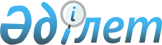 Об утверждении Правил внутреннего распорядка исправительных учреждений
					
			Утративший силу
			
			
		
					Приказ Министра юстиции Республики Казахстан от 11 декабря 2001 года № 148. Зарегистрирован в Министерстве юстиции Республики Казахстан 29 декабря 2001 года № 1720. Утратил силу приказом Министра внутренних дел Республики Казахстан от 29 марта 2012 года № 182      Сноска. Утратил силу приказом Министра внутренних дел РК от 29.03.2012 № 182 (вводится в действие по истечении десяти календарных дней со дня его первого официального опубликования).      В целях совершенствования деятельности исправительных учреждений Министерства юстиции Республики Казахстан приказываю:



      1. Утвердить прилагаемые Правила внутреннего распорядка исправительных учреждений.



      2. Комитету уголовно-исполнительной системы Министерства юстиции Республики Казахстан обеспечить в практической деятельности строгое руководство данными Правилами.



      3. Контроль за исполнением настоящего приказа возложить на Председателя Комитета уголовно-исполнительной системы Министерства юстиции Республики Казахстан.

      4. Приказ вводится в действие с 1 января 2002 года.     Министр   "Согласовано"                              Утверждены

Генеральная Прокуратура               Приказом Министра юстиции

Республики Казахстан                     Республики Казахстан

                                   от 11 декабря 2001 года N 148 

Правила 

внутреннего распорядка исправительных учреждений  

Раздел 1. Общие положения 

     1. Настоящие Правила внутреннего распорядка исправительных учреждений (далее - Правила) на основании Уголовно-исполнительного кодекса Республики Казахстан (далее - УИК) регулируют деятельность исправительных учреждений (далее - ИУ) в целях создания наиболее благоприятных возможностей для реализации предусмотренного законодательством порядка и условий исполнения наказания в виде лишения свободы, охраны прав, законных интересов осужденных и исполнения ими своих обязанностей. 

     2. Нарушение настоящих Правил влечет ответственность, установленную действующим законодательством.  

Раздел 2. Порядок приема осужденных в 

исправительные учреждения  

1. Прием осужденных в исправительные учреждения 

     3. Прием осужденных в ИУ осуществляется дежурным помощником начальника исправительного учреждения с обязательным участием работников специального отдела и медицинской части ИУ.

     Сноска. Пункт 3 с изменениями, внесенными приказом Министра юстиции РК от 08.06.2004 N 173.



     3-1. Прием осужденных, отбывающих пожизненное лишение свободы и осужденных к смертной казни (далее - осужденные к ПЛС и СК), осуществляется руководством учреждения, дежурным помощником начальника учреждения, оперативно-режимным составом и работником медицинской части учреждения. В целях исключения противоправных действий со стороны осужденных присутствуют контролеры резервной группы.

     Сноска. Глава 1 дополнена пунктом 3-1 в соответствии с приказом Министра юстиции РК от 27.05.2004 N 154; с изменением, внесенным приказом и.о. Министра юстиции РК от 27.09.2010 № 268 (вводится в действие по истечении десяти календарных дней после дня его первого официального опубликования).



     4. Во время приема осужденных в ИУ, дежурный помощник начальника ИУ проверяет наличие личных дел, которые должны быть упакованы в бумажные пакеты и опечатаны мастичными печатями, устанавливает их принадлежность прибывшим осужденным (документов, удостоверяющих личность, свидетельства о наличии специальности, медицинской карты и других документов по личному делу), соответствие одежды по сезону прибывших осужденных. В случаях повреждения бумажного пакета или мастичной печати, совместно с начальником караула, составляет акт. 

     При несоответствии фотографии осужденного, анкетных данных со справкой по личному делу, отсутствии у прибывших в ИУ осужденных одежды по сезону, документов в личных делах, медицинского заключения о состоянии здоровья, комиссия составляет акт и направляет его по инстанции для принятия мер (приложение 13).

     Сноска. Пункт 4 с изменениями - приказами Министра юстиции РК от 24 августа 2004 года N 240; от 2 октября 2007 года N 273 (вводится в действие по истечении 10 календарных дней после дня его первого офиц. опуб-ния).

     5. Прибывшие в ИУ осужденные, после уточнения их данных, в сопровождении дежурного помощника начальника ИУ и наряда контролеров, препровождаются в карантинное помещение (осужденным к ПЛС и СК, предварительно на глаза надеваются повязки из непрозрачного материала в целях исключения возможности запоминания ими расположения объектов ИУ), где подвергаются полному обыску, а принадлежащие им вещи - досмотру. Вещи, изделия, вещества, документы и продукты питания, запрещенные к продаже и использованию осужденными к лишению свободы (приложение 1), а также не предусмотренные Перечнем вещей и предметов, которые осужденным разрешается иметь при себе, получать в посылках, передачах, бандеролях и приобретать в магазинах ИУ (приложение 2), изымаются, передаются на хранение в склад, либо по решению суда уничтожаются.

     Сноска. Пункт 5 с изменениями - приказом Министра юстиции Республики Казахстан от 27 мая 2004 года N 154.

     6. Медицинский работник проводит наружный осмотр осужденных, с целью выявления у них телесных повреждений и признаков кожных и инфекционных заболеваний. О факте обнаружения телесных повреждений немедленно сообщается в письменном виде надзирающему прокурору. Далее, производится помывка осужденных и полная санитарная обработка. После этого, осужденные размещаются в карантинном отделении, где за ними устанавливается медицинское наблюдение продолжительностью до 15 суток, проводится медицинское обследование, в том числе для осужденных к ПЛС и СК. Психологами учреждения проводится работа по изучению личности вновь прибывших осужденных, адаптации их к новым условиям. Выявляются лица, склонные к суициду, умышленному причинению себе какого-либо повреждения и другим противоправным действиям. По результатам изучения составляются психологические портреты на каждого вновь прибывшего осужденного, вносятся в соответствующие службы исправительного учреждения рекомендации по работе с ними. При выявлении в этот период инфекционных больных, они немедленно изолируются, в ИУ проводится комплекс противоэпидемических мероприятий.

     Сноска. Пункт 6 с изменениями, внесенными приказами Министра юстиции РК от 27.05.2004 N 154; от 08.06.2004 N 173; от 02.10.2007 N 273; от 25.02.2010 № 66.

      6-1. В колониях-поселениях в целях медицинского обследования и лечения осужденные направляются в учреждения здравоохранения.

      Сноска. Глава 1 дополнена пунктом 6-1 в соответствии с приказом  и.о. Министра юстиции РК от 27.09.2010 № 268 (вводится в действие по истечении десяти календарных дней после дня его первого официального опубликования).

     7. Во время нахождения в карантинном помещении осужденные знакомятся под роспись с порядком и условиями отбывания наказания, со своими правами и обязанностями, установленными законодательством Республики Казахстан и настоящими Правилами, предупреждаются об ответственности за нарушение установленного порядка отбывания наказания. Им разъясняется о применении в ИУ технических средств надзора и контроля (изоляции), а в случаях, предусмотренных законодательством, физической силы, специальных средств, оружия и специальных подразделений.

      Сноска. Пункт 7 с изменениями, внесенными приказом Министра юстиции РК от 2 октября 2007 года N 273(вводится в действие по истечении 10 календарных дней после дня его первого офиц. опуб-ния).

      7-1. Прием осужденного, выехавшего по каким-либо причинам за пределы учреждения, где он ранее отбывал срок наказания, осуществляется в соответствии с пунктами 3-7 настоящей главы.

      Сноска. Глава 1 дополнена пунктом 7-1 в соответствии с приказом  и.о. Министра юстиции РК от 27.09.2010 № 268 (вводится в действие по истечении десяти календарных дней после дня его первого официального опубликования).

     8. Решение о распределении осужденных по отрядам (отделениям, камерам) с учетом их личностных особенностей, привлечении их к труду, обучению в системе общего и профессионального образования принимается комиссией ИУ, возглавляемой начальником ИУ. В состав комиссии включаются заместители начальника ИУ, представители служб охраны, оперативной, режимной, воспитательной, специальной, медицинской, психологической, производственной и других. В воспитательных колониях в состав комиссии, кроме того, включаются работники общеобразовательной школы и производственно-технического училища. По результатам обсуждения комиссии издается приказ начальника ИУ. 

     9. Не позднее 10 дней со дня прибытия осужденного в ИУ, по его выбору, одному из родственников, специальным отделом ИУ направляется уведомление с указанием почтового адреса ИУ, перечня продуктов питания и предметов первой необходимости, которые можно получать осужденным в посылках, передачах и бандеролях, основных требований порядка переписки, получения и отправления денежных переводов, предоставления выездов, свиданий, праве осужденных на телефонные разговоры.  

Раздел 3. Правовое положение осужденных, отбывающих 

наказание в исправительных учреждениях  

2. Основные правила поведения осужденных в 

исправительных учреждениях 

     10. Осужденные согласно УИК имеют право: 

     1) на вежливое, не унижающее человеческое достоинство, обращение со стороны персонала ИУ; 

     2) получать информацию о своих правах и обязанностях, о порядке и условиях отбывания назначенного судом вида наказания, а также об изменениях порядка и условий отбывания наказания. Если осужденный в силу физических недостатков, болезни либо не обученный чтению и письменности, не может быть ознакомлен с информацией под роспись (инвалиды, с нарушением функции зрения, отсутствием верхних конечностей и т.д.), тогда информация предоставляется в устном порядке;

     3) распоряжаться личным временем, предусмотренным распорядком дня, не нарушая при этом установленных правил поведения; 

     4) обращаться к администрации ИУ, в вышестоящие органы управления ИУ, в суд, органы прокуратуры, иные государственные органы, общественные объединения, а также в международные организации по защите прав и свобод человека; 

     5) Осужденные - граждане Республики Казахстан (далее - РК) могут вести переписку, обращаться на государственном языке или на русском языке, либо по их желанию на родном языке. Иностранные граждане и лица без гражданства, осужденные к лишению свободы, вправе делать это на родном языке или на любом другом языке, которым они владеют, а в необходимых случаях пользоваться услугами переводчика. Ответы осужденным даются на языке обращения, а при отсутствии такой возможности - на государственном языке или на русском языке с переводом ответа на язык обращения, обеспечиваемым ИУ; 

     6) Иностранные граждане и лица без гражданства, осужденные к лишению свободы, имеют право поддерживать связи с дипломатическими представительствами, консульскими учреждениями своих государств в РК, а граждане государств, не имеющих дипломатических представительств и консульских учреждений в РК - с дипломатическими представительствами государств, взявших на себя охрану их интересов, или с межгосударственными органами, занимающимися защитой их; 

     7) пользоваться юридической помощью адвокатов, а также иных лиц, уполномоченных на оказание такой помощи, в соответствии с действующим законодательством;

     8) приобретать и хранить продукты питания, предметы и вещи, предусмотренные перечнем (приложение 2);

     9) участвовать в культурно-массовых и спортивных мероприятиях, пользоваться библиотекой, настольными играми, музыкальными инструментами, в определенное распорядком дня время. Осужденные к ПЛС и СК вправе пользоваться только библиотечным фондом учреждения, настольными играми, изготовленными из картона;

     10) добровольно вступать в самодеятельные организации осужденных, за исключением осужденных, находящихся в тюрьмах, помещениях камерного типа и осужденных к пожизненному лишению свободы и смертной казни;

     11) на социальное обеспечение, на получение пенсии и социальных пособий в соответствии с законодательством Республики Казахстан;

     12) на материально-бытовое и медико-санитарное обеспечение, необходимое для охраны здоровья;

     13) пользоваться всеми помещениями отряда во время, свободное от мероприятий, за исключением времени уборки, кроме осужденных к ПЛС и СК. Спальными местами в отрядах разрешается пользоваться только на период сна, согласно установленному распорядку дня;

     14) осужденным гарантируется свобода совести и свобода вероисповедания. Отправление религиозных обрядов является добровольным. Оно не должно нарушать внутреннего распорядка, а также ущемлять права других лиц, отбывающих наказание;

     15) на личную безопасность, при осуществлении прав осужденных не должны нарушаться порядок и условия отбывания наказаний, а также ущемляться права и законные интересы других лиц;

     16) на безопасные и отвечающие требованиям условия труда, а также на оплату труда в соответствии с трудовым законодательством Республики Казахстан.

     Сноска. Пункт 10 с изменениями, внесенными приказами Министра юстиции РК от 27.05.2004 N 154; от 08.06.2004 N 173; от 12.05.2005 N 128; от 29.12.2005 N 345 (вводится в действие по истечении десяти дней со дня официального опубликования); от 02.10.2007 N 273 (вводится в действие по истечении 10 календарных дней после дня его первого официального опубликования); от 27.09.2010 № 268 (вводится в действие по истечении десяти календарных дней после дня его первого официального опубликования).

      10-1. Пытки и другие жестокие, бесчеловечные и унижающие человеческое достоинство виды обращения с лицами, содержащимися в учреждениях уголовно-исполнительной системы не допускаются. 

      Дискриминация осужденных по признаку расы, цвета кожи, пола, языка, религиозных, политических и других убеждений, национального или социального происхождения, имущественного положения, семейного происхождения, социального положения, заражения ВИЧ/СПИДом или по любым другим обстоятельствам не допускается.

      Сноска. Глава 2 дополнена пунктом 10-1 в соответствии с приказом и.о. Министра юстиции РК от 27.09.2010 № 268 (вводится в действие по истечении десяти календарных дней после дня его первого официального опубликования).

     11. Осужденные, согласно статьи 9 УИК, обязаны:

     1) выполнять законные требования администрации ИУ;

     2) строго соблюдать правила поведения и распорядок дня, установленный в ИУ;

     3) бережно относиться к имуществу ИУ и другим видам имущества;

     4) добросовестно относиться к труду (приложение 9) и учебе;

     5) быть вежливыми между собой и в обращении с персоналом ИУ и иными лицами; 

     6) содержать в чистоте и опрятности свое спальное место, коммунально-бытовые помещения, рабочие места, по установленному образцу заправлять постели, хранить вещи, продукты питания и предметы индивидуального пользования в специально оборудованных местах и помещениях; 

     7) соблюдать правила личной гигиены, установленную форму одежды, иметь короткую стрижку волосистых частей головы до 1,5 сантиметров, аккуратно подстриженные усы;

     8) в обязательном порядке посещать все массовые мероприятия, проводимые в ИУ;

     9) выполнять без оплаты труда работы по благоустройству и улучшению культурно-бытовых условий, в порядке, установленном уголовно-исполнительным законодательством, кроме осужденных к ПЛС и СК;

     10) носить на одежде установленного образца нагрудные и нарукавные знаки (приложение 4), за исключением осужденных, содержащихся в колониях-поселениях;

     11) в тюрьмах, в общеобразовательных и профессиональных школах, дисциплинарных изоляторах, в камерах ИУ особого режима, штрафных изоляторах, помещениях камерного типа, на строгих условиях отбывания наказания, в карантинном отделении поочередно нести дежурство по камерам, а также в отрядах согласно графика;

     12) посещать столовую для приема пищи, кроме осужденных к ПЛС и СК;

     13) проходить профилактический медицинский осмотр и курсы принудительного лечения, в том числе при заболеваниях туберкулезом, венерической болезнью, а также заражениях ВИЧ/СПИДом;

     14) соблюдать требования пожарной безопасности. 

     Сноска. Пункт 11 с изменениями, внесенными приказами Министра юстиции РК от 27.05.2004 N 154; от 12.05.2005 N 128; от 02.10.2007 N 273 (вводится в действие по истечении 10 календарных дней после дня его первого офиц. опуб-ния); от 26.10.2010 № 292 (вводится в действие по истечении десяти календарных дней после первого официального опубликования).

     12. Осужденные не должны:

     1) нарушать распорядок дня;

     2) нарушать линию охраны объектов, либо границы территории ИУ;

     3) выходить без разрешения администрации ИУ за пределы изолированных участков жилых и производственных зон;

     4) находиться без разрешения администрации ИУ в общежитиях, в которых они не проживают, либо на производственных объектах, на которых они не работают;

     5) приобретать, изготавливать, употреблять и хранить предметы, изделия и вещества, предусмотренные перечнем (приложение 1);

     6) курить в не отведенных для этого местах;

     7) играть в карты и другие игры, с целью материальной или иной выгоды;

     8) наносить себе или другим лицам татуировки;

     9) выражаться нецензурной бранью, сквернословить или употреблять специфичную для осужденных лексику, присваивать прозвища и обращаться посредством их к другим осужденным;

     10) направлять и получать корреспонденцию вопреки установленного порядка;

     11) без разрешения администрации ИУ содержать животных и птиц, заниматься огородничеством, разводить декоративных рыб;

     12) без разрешения администрации ИУ обмениваться с другими осужденными личными вещами, вывешивать фотографии, репродукции, открытки, вырезки из газет и журналов на стенах, тумбочках и кроватях;

     13) занавешивать и менять без разрешения администрации ИУ спальные места, а также оборудовать спальные места на производственных объектах, в коммунально-бытовых и других служебных и подсобных помещениях;

     14) самовольно возводить на производственных и иных объектах ИУ различные постройки, устанавливать шкафы и сейфы;

     15) пользоваться без разрешения администрации ИУ заточным оборудованием, инструментом, электроэнергией, механизмами и материалами не для производственных нужд;

     16) устанавливать в спальных помещениях личные телерадиоприемники, электробытовые приборы, самостоятельно проводить дополнительную электропроводку;

     17) приготавливать и употреблять пищу в непредусмотренных для этого местах;

     18) совершать умышленное причинение себе какого-либо повреждения, отказываться от приема пищи, а также подстрекать других и помогать другим в выполнении таких поступков;

     19) выносить из столовой продукты питания, посуду;

     20) употреблять алкогольную продукцию, а также наркотики и одурманивающие вещества;

     21) подниматься на крыши зданий, цехов, строений и других сооружений, подходить к ограждению внутренней запретной зоны;

     22) оставлять без разрешения администрации ИУ рабочие места, 

общежития и помещения, в которых проводятся массовые мероприятия;

     23) в течение времени, предусмотренного распорядком дня для сна, без разрешения администрации ИУ, покидать спальное место, передвигаться по общежитию отряда и выходить за его пределы, кроме туалета.

     Сноска. Пункт 12 с изменениями, внесенными приказами Министра юстиции РК от 08.06.2004 N 173; от 29.12.2005 N 345 (вводится в действие по истечении десяти дней со дня официального опубликования); от 02.10.2007 N 273; от 25.02.2010 № 66.



     12-1. Осужденным к ПЛС и СК запрещено:

     1) нарушать установленную форму одежды (приложение 11);

     2) передвигаться по территории ИУ без сопровождения и без наручников, одетых на руки сзади, и повязки из непрозрачного материала, надетой на глаза (кроме времени нахождения в прогулочных дворах, банных боксах, жилых и рабочих камерах);

     3) курить в камерах в неотведенное для курения время;

     4) (исключен - приказом Министра юстиции Республики Казахстан от 29 декабря 2005 года N 345 (вводится в действие по истечении десяти дней со дня официального опубликования).

     5) стирать одежду в камерах;

     6) закрывать смотровой глазок;

     7) устанавливать контакты с осужденными из других камер;

     8) ложиться на спальное место в неотведенное для этого распорядком дня время, кроме как с разрешения начальника ИК по рекомендации медицинских работников; 

     9) иметь в камере вещи и предметы сверх норм, установленных Перечнем предметов и вещей, которые разрешается иметь в камерах осужденным к ПЛС и СК (приложение 12). <*>

     Сноска. Глава дополнена новым пунктом 12-1 - приказом Министра юстиции Республики Казахстан от 27 мая 2004 года N 154.



     12-2. Осужденные к ПЛС и СК, совершившие в период отбывания наказания преступления, в следственный изолятор не переводятся. Следственные действия проводятся по месту отбывания наказания. <*>

     Сноска. Глава дополнена новым пунктом 12-2 - приказом Министра юстиции Республики Казахстан от 27 мая 2004 года N 154. 

2-1. Особенности правового положения осужденных, 

  содержащихся в колониях-поселениях <*>      Сноска. Раздел дополнен главой 2-1 - приказом Министра юстиции РК от 24 августа 2004 года N 240.

     12-3. Осужденные в колонии-поселении также имеют право:

     1) свободно передвигаться в пределах колонии-поселения, в любое время, кроме отведенного настоящими Правилами времени для сна;

     2) с разрешения администрации учреждения передвигаться без надзора за пределами колонии-поселения, но в пределах населенного пункта, где расположена колония-поселение, если это необходимо в интересах выполняемой ими работы, в связи с обучением, либо для прохождения стационарного или амбулаторного лечения;

     3) носить гражданскую одежду;

     4) иметь при себе деньги и ценные вещи;

     5) пользоваться деньгами, получать посылки, передачи и бандероли;

     6) проживать, при наличии семьи, с разрешения администрации, на арендованной или собственной жилой площади на территории колонии-поселения или за пределами колонии-поселения, но в пределах населенного пункта, где расположена колония-поселение;

     7) заочно обучаться в образовательных учреждениях высшего и среднего профессионального образования, расположенных за пределами колонии-поселения, но в пределах населенного пункта, где расположена колония-поселение;

     8) хранить и пользоваться за пределами территории колонии-поселения мобильными средствами связи. На территории колонии-поселения они хранятся в специально предназначенных запираемых ячейках, находящихся на контрольном пропускном пункте;

     9) с разрешения администрации колонии-поселения выданного на основании назначения врача, иметь при себе лекарственные препараты, не содержащие наркотические компоненты.

     Сноска. Пункт 12-3 с изменениями, внесенными приказом и.о. Министра юстиции РК от 27.09.2010 № 268 (вводится в действие по истечении десяти календарных дней после дня его первого официального опубликования).



     12-4. Осужденные в колонии-поселении не вправе:

     1) самовольно оставлять территорию колонии-поселения;

     2) приобретать в собственность транспортные средства и пользоваться ими;

     3) хранить и пользоваться на территории колонии-поселения мобильными средствами связи;

     4) приобретать, хранить огнестрельное и холодное оружие, наркотические средства или психотропные вещества, а так же пользоваться им;

     5) носить одежду военного образца;

     6) производить, приобретать и употреблять все виды алкогольных напитков, пиво;

     7) без разрешения врача, приобретать и употреблять медицинские препараты наркотического содержания.

     Сноска. Пункт 12-4 с изменениями, внесенными приказом и.о. Министра юстиции РК от 27.09.2010 № 268 (вводится в действие по истечении десяти календарных дней после дня его первого официального опубликования).



     12-5. Осужденные в колонии-поселении обязаны:

     1) осужденные, проживающие с семьями, - до четырех раз в месяц, в установленное распорядком дня время являться к дежурному помощнику начальника колонии-поселения для регистрации;

     2) иметь документ установленного образца, удостоверяющий личность осужденного, подписанный начальником колонии-поселения и заверенный печатью данного исправительного учреждения. Осужденным, проживающим вне колонии-поселения, выдается удостоверение с обязательным указанием адреса проживания (приложение 14);

     3) своевременно сообщать об изменении адреса места жительства;

     4) посещать все культурно-массовые, спортивные мероприятия, проводимые в ИУ, в свободное от основной работы время. 

     Сноска. Пункт 12-5 с изменениями, внесенными приказом Министра юстиции Республики Казахстан от 2 октября 2007 года N 273 (вводится в действие по истечении 10 календарных дней после дня его первого офиц. опуб-ния).



     12-6. Осужденным, не допускающим нарушения режима содержания с момента прибытия в колонию-поселение, после изучения личности, по постановлению начальника колонии-поселения, может быть разрешено проживание со своими семьями на арендованной или собственной жилой площади за пределами колонии-поселения, но в пределах населенного пункта, где расположена колония-поселение (приложение 15). В случае нарушения режима, выносится постановление начальника колонии-поселения о лишении права проживания с семьей (приложение 16).



     12-7. Администрация колонии-поселения трудоустраивает осужденных на предприятии исправительного учреждения. При отсутствии такой возможности, осужденный может быть, с разрешения администрации, трудоустроен в государственных организациях или организациях иных форм собственности, расположенных за пределами колонии-поселения, но в пределах соответствующей области (города республиканского значения, столицы), где расположена колония-поселение на основании трудового договора (приложение 17), и при условии обеспечения их надлежащего надзора. Осужденные могут заниматься индивидуальной трудовой деятельностью.

      Администрация колонии-поселения обязана отозвать осужденного с рабочего объекта:

      по письменному указанию вышестоящих органов уголовно-исполнительной системы;

      при его освобождении;

      при введении чрезвычайного или военного положения;

      нарушения осужденным установленного порядка отбывания наказания;

      неисполнения работодателем обязательств по трудовому договору.

      Сноска. Пункт 12-7 с изменениями, внесенными приказами Министра юстиции РК от 02.10.2007 N 273 (вводится в действие по истечении 10 календарных дней после дня его первого официального опубликования); от 27.09.2010 № 268 (вводится в действие по истечении десяти календарных дней после дня его первого официального опубликования).



     12-8. Проживание за пределами колонии-поселения, но в пределах населенного пункта, где расположена колония-поселение может быть разрешено осужденным, имеющим семьи, не имеющим нарушений режима содержания и при наличии:

     1) заявлений осужденного и его родственников, с которыми он будет совместно проживать. Заявление осужденного должно быть подписано всеми совершеннолетними членами семьи и родственниками, с которыми совместно будет проживать осужденный;

     2) справки о составе семьи и условиях проживания, заверенной в установленном порядке;

     3) после вынесения постановления на проживание с семьей вне территории колонии-поселения, справки от участкового инспектора полиции о его уведомлении в проживании на участке поднадзорного лица;

     4) подписки об ознакомлении осужденного с правилами поведения и ограничениями на период проживания вне территории колонии-поселения;

     5) ходатайства юридических лиц, зарегистрированных в установленном порядке, о представлении рабочего места осужденному;

     6) трудового договора по форме согласно приложению 17 к настоящим правилам.

     Сноска. Пункт 12-8 с изменениями, внесенными приказами Министра юстиции РК от 02.10.2007 N 273; от 25.02.2010 № 66; от 27.09.2010 № 268 (вводится в действие по истечении десяти календарных дней после дня его первого официального опубликования).



     12-9. В необходимых случаях за пределами колонии-поселения при исправительных учреждениях (общего, строгого и особого режимов) приказом Министра юстиции Республики Казахстан могут открываться участки колоний-поселений с организацией круглосуточного надзора за осужденными сотрудниками колонии-поселения и исправительных учреждений.



     12-10. Несовершеннолетним осужденным запрещено:

     1) курить;

     2) приобретать и хранить табачные изделия;

     3) пропускать без уважительных причин занятия и мероприятия, проводимые в общеобразовательных и профессиональных школах, а также воспитательные мероприятия, участие в которых обязательно. <*>

     Сноска. Глава дополнена пунктом 12-10 - приказом Министра юстиции  РК от 12 мая 2005 года N 128. 

3. Взаимоотношения осужденных и персонала

исправительных учреждений

     13. При встрече с сотрудниками ИУ и другими должностными лицами, посещающими ИУ осужденные встают и здороваются с ними. 

     14. Осужденные обращаются к сотрудниками ИУ на "Вы", называя их "господин" или "господин офицер" и далее по званию, а также по имени и отчеству. 

     15. Сотрудники ИУ обращаются к осужденным на "Вы" и называют их "господин" либо "гражданин осужденный", "осужденная", по фамилии или имени, имени и отчеству. В воспитательных колониях сотрудники могут обращаться к осужденным также на "ты" и называть их "воспитанник", "воспитанница", а также по имени.

     16. Сотрудникам ИУ категорически запрещается вступать в какие-либо отношения с осужденными и их родственниками, не вызываемые интересами службы, а также пользоваться их услугами, не регламентированными уголовно-исполнительным законодательством и настоящими Правилами.

     Сноска. Пункт 16 с изменениями, внесенными приказом Министра юстиции Республики Казахстан от 2 октября 2007 года N 273 (вводится в действие по истечении 10 календарных дней после дня его первого офиц. опуб-ния).

     17. Сотрудники ИУ обязаны принимать меры по разрешению вопросов и проблем осужденных, в случае их обращения к ним. 

3-1. Порядок отправления религиозных обрядов      Сноска. Правила дополнены главой 3-1 в соответствии с приказом и.о. Министра юстиции РК от 27.09.2010 № 269 (вводится в действие по истечении десяти календарных дней после дня его первого официального опубликования).

      17-1. ИУ могут посещать представители зарегистрированных религиозных объединений.



      17-2. Персональную ответственность за соблюдением права свободы вероисповедания осужденным несет начальник ИУ. Работу религиозных объединений с осужденными организует и контролирует заместитель начальника ИУ по воспитательной работе.



      17-3. Разрешение на посещение ИУ и работу с осужденными выдает соответствующий Департамент уголовно-исполнительной системы Комитета уголовно-исполнительной системы Министерства юстиции Республики Казахстан (далее – ДКУИС области), на территории которой представляемое религиозное объединение зарегистрировано в органах юстиции.



      17-4. Администрация ИУ совместно с религиозными объединениями разрабатывает совместные планы работы и графики посещения ИУ представителями религиозных объединений, в которых указываются темы посещений, даты, время и другие условия проведения богослужения, обряда и церемонии.



      17-5. План и график утверждаются начальником ИУ и старшим духовным саном соответствующего религиозного объединения и действуют в течение одного года.



      17-6. Религиозное объединение представляет в ИУ копии свидетельства о государственной регистрации (перерегистрации), устава (положения), список и копии документов, удостоверяющих личность представителей религиозного объединения, которые планируют посещать ИУ.



      17-7. Администрация ИУ направляет:



      1) в течение пяти рабочих дней запрос в Комитет по правовой статистике и специальным учетам Генеральной прокуратуры Республики Казахстан на наличие судимости у представителей религиозных объединений, которые будут отправлять религиозные обряды с осужденными;



      2) в течение пяти рабочих дней запрос в территориальный орган юстиции о подтверждении регистрации местного религиозного объединения на территории соответствующей области.



      17-8. После получения ответов на запросы, все вышеуказанные документы в течение пяти рабочих дней направляются администрацией ИУ в ДКУИС области для получения разрешения на посещение ИУ.



      17-9. ДКУИС области, изучив представленные документы в течение пяти рабочих дней, разрешает либо отказывает представителям религиозного объединения в посещении ИУ. Разрешение либо отказ оформляется письменно в произвольной форме с обязательным указанием мотива. Отказ может быть обжалован в установленном законодательством порядке.



      17-10. В случае получения разрешения, составляется соглашение между администрацией ИУ и представителями религиозного объединения о взаимном сотрудничестве, в котором оговариваются взаимные обязанности сторон, срок действия соглашения, условия его продления или прекращения.



      17-11. Материалы религиозного содержания и предметы религиозного назначения вносятся на территорию ИУ после прохождения религиоведческой экспертизы.



      17-12. Администрация ИУ доводит до сведения представителей религиозных объединений порядок посещения ИУ и обеспечивает меры их безопасности.



      17-13. Священнослужители проводят как духовно-нравственную работу, так и благотворительную и попечительскую деятельность и оказывают осужденным гуманитарную помощь.



      17-14. Основными формами духовно-нравственного воспитания осужденных являются: индивидуальная, групповая, массовая.



      17-15. Виды духовно-нравственного воспитания осужденных:



      1) проведение индивидуальных бесед с осужденными;



      2) выступление перед группами осужденных;



      3) распространение литературы религиозного содержания.



      17-16. Религиозные обряды осуществляются только священнослужителями, работающими в религиозных объединениях.



      17-17. Материалы религиозного содержания и предметы религиозного назначения хранятся в специально отведенных помещениях. Пользование ими в иных помещениях, кроме отведенных для хранения, не допускается.



      17-18. Посещение культовых сооружений (помещений) для отправления религиозных обрядов не должно препятствовать проведению мероприятий, предусмотренных настоящими Правилами, а также ущемлять права других лиц. Оно осуществляется по отдельно составленному графику посещений, исключая время проведения массовых мероприятий (проверки наличия осужденных, прием пищи, времени, отведенного для сна и т.д.).



      17-19. Имеющиеся отдельно стоящие здания мечетей, церквей и молельные комнаты используются строго по назначению, при этом исключаются факты проживания и нахождения в них осужденных в свободное от обрядов время. В период ночного времени и проведения культурно-массовых мероприятий культовые сооружения должны быть закрыты, ключи передаются дежурному помощнику начальника колонии под роспись в соответствующем журнале.



      17-20. Доступ в культовые сооружения осуществляется в соответствии с распорядком дня ИУ.



      17-21. Контроль за деятельностью культовых сооружений осуществляют ответственные сотрудники ИУ из числа дежурной смены, которые присутствуют во время отправления религиозных обрядов.



      17-22. Учет посещений культовых сооружений осужденными регистрируется в журнале учета посещающих (фамилия, имя, отчество, дата и время посещения), который находится в культовом сооружений (помещений).



      17-23. В случае наличия оснований для прекращения посещения представителями религиозного объединения (фактов нарушения настоящих Правил), дальнейшее посещение ими ИУ прекращается. Возобновление посещения осуществляется при устранении причин и в порядке, определенном пунктами 17-3, 17-4, 17-5 настоящих Правил. 

Раздел 4. Распорядок дня в исправительных учреждениях 

4. Понятие распорядка дня

     18. В каждом ИУ организуется строго регламентированный, обязательный к исполнению и соблюдению распорядок дня, утвержденный начальником ИУ, с учетом особенностей работы с тем или иным составом осужденных, времени года, местных условий и других конкретных обстоятельств.

     Сноска. Пункт 18 с изменениями, внесенными приказом Министра юстиции Республики Казахстан от 2 октября 2007 года N 273 (вводится в действие по истечении 10 календарных дней после дня его первого офиц. опуб-ния).

     19. Распорядок дня включает в себя время подъема, проверки, отбоя, туалета, физической зарядки, принятия пищи, развода на работу, нахождения на работе, учебе, воспитательных и спортивно-массовых мероприятиях. Предусматривается непрерывный восьмичасовой сон осужденных и предоставление им личного времени. 

     Предусматривается помывка осужденных по отрядам в бане, не реже одного раза в неделю. День и время помывки отрядов в бане определяется графиком, утвержденным начальником исправительного учреждения либо лицом, исполняющим его обязанности, продолжительность помывки одного осужденного не менее тридцати минут.

     Сноска. Пункт 19 с изменением, внесенным приказом и.о. Министра юстиции РК от 27.09.2010 № 268 (вводится в действие по истечении десяти календарных дней после дня его первого официального опубликования).

     20. Распорядок дня, разработанный применительно к примерному (приложение 3) оформляется в виде стенда и устанавливается либо вывешивается на видном месте (на плацу, в помещениях отрядов, карантинного отделения), доводится до сведения персонала и осужденных. 

     Сноска. Пункт 20 с изменениями, внесенными приказом Министра юстиции Республики Казахстан от 2 октября 2007 года N 273 (вводится в действие по истечении 10 календарных дней после дня его первого офиц. опуб-ния).

                   5. Развод осужденных на работу 

     21. В установленное распорядком дня время осужденные поотрядно, побригадно выстраиваются в отведенных местах для развода на работу, при этом проводится карточная, пофамильная проверка, проверяется их внешний вид.

     В целях пресечения проноса запрещенных предметов, осужденные подвергаются досмотру или обыску.  

     Сноска. Пункт 21 с изменениями, внесенными приказом Министра юстиции Республики Казахстан от 2 октября 2007 года N 273 (вводится в действие по истечении 10 календарных дней после дня его первого офиц. опуб-ния).

      22. Начальниками ИУ совместно с начальниками предприятий, расположенных на территории ИУ, с учетом условий труда устанавливается порядок поведения осужденных на производственных объектах, который предусматривает прибытие осужденных на объекты строем, инструктаж их начальниками цехов (участков) или мастерами, подведение итогов работы, порядок сдачи рабочих мест.  

6. Прием пищи 

     23. Прием пищи производится в часы, установленные распорядком дня, поотрядно, по отделениям, побригадно в столовой либо раздаточном помещении на объектах работы. Если столовая расположена на стыке жилой и производственной зон, прием пищи работающей сменой может организовываться в столовой, с обеспечением изоляции лиц, находящихся в жилой зоне, от осужденных, работающих на производстве. 

     23-1. Пища по питательным свойствам и калорийности должна соответствовать установленным нормам питания, приготавливается и подается с учетом санитарно-эпидемиологических требований.

     Сноска. Глава 6 дополнена пунктом 23-1 в соответствии с приказом  и.о. Министра юстиции РК от 27.09.2010 № 268 (вводится в действие по истечении десяти календарных дней после дня его первого официального опубликования).

     24. В воспитательных колониях завтрак, обед и ужин организуются в столовых. 

     25. В целях обеспечения непрерывной работы коммунально-бытовых объектов (бани, парикмахерской, прачечной) начальники ИУ могут разрешить осужденным, работающим на этих объектах, прием пищи по отдельному графику. 

     26. Осужденными, содержащимся на льготных условиях отбывания наказания, а также пользующимися правом передвижения без конвоя или сопровождения и проживающими за пределами ИУ, прием пищи осуществляется в местах проживания или на объектах работ. 

     27. Осужденные, содержащиеся в камерах, пищу принимают покамерно. 

     27-1. Осужденные, содержащиеся в лечебно-профилактических учреждениях, предназначенных для лечения от туберкулеза, с письменного разрешения лечащего врача, выданного на основании медицинских показаний, прием пищи осуществляют в местах проживания (медицинских палатах, либо в комнатах для приема пищи в отделениях, предназначенных для осужденных, выделяющих микобактерии туберкулеза).

     Сноска. Глава 6 дополнена пунктом 27-1 в соответствии с приказом  и.о. Министра юстиции РК от 27.09.2010 № 268 (вводится в действие по истечении десяти календарных дней после дня его первого официального опубликования).

     28. Для поддержания должного порядка во время приема пищи осужденными в столовых присутствуют представители администрации ИУ. 

     28-1. Перед приемом пищи осужденные снимают верхнюю одежду. 

     Сноска. Пункт 28-1 дополнен приказом Министра юстиции Республики Казахстан от 2 октября 2007 года N 273 (вводится в действие по истечении 10 календарных дней после дня его первого офиц. опуб-ния). 

7. Личный прием осужденных 

     29. Личный прием осужденных осуществляется руководством ИУ, а также начальниками отделов и служб по графику, который доводится до сведения осужденных, но не менее 1 раза в неделю. Учет принятых на прием осужденных с указанием вопросов, с которыми они обращались, и результатах их рассмотрения производится в журнале каждого ответственного работника (приложение 5). Его ведение контролирует начальник ИУ, не реже одного раза в месяц. Личный прием осуществляется по предварительному письменному заявлению осужденных. 

     В воспитательной колонии прием по личным вопросам осуществляется ежедневно руководством учреждения, а также начальниками отделов и служб. <*>

     Сноска. Пункт 29 с изменениями - приказом Министра юстиции Республики Казахстан от 8 июня 2004 года N 173; от 12 мая 2005 года N 128; от 2 октября 2007 года N 273 (вводится в действие по истечении 10 календарных дней после дня его первого офиц. опуб-ния).

     30. Сотрудники вышестоящих органов уголовно-исполнительной системы проводят прием осужденных по вопросам, входящим в их компетенцию, при посещении ИУ. Учет осужденных, принимаемых этими работниками, ведется во второй части указанного журнала. 

     31. Начальники ИУ или лица, уполномоченные ими, не реже одного раза в месяц проверяют исполнение решений, принятых во время приема.  

8. Проверки наличия осужденных 

     32. Проверки наличия осужденных в ИУ осуществляются ежедневно утром и вечером в часы, определенные распорядком дня. В необходимых случаях они могут проводиться дополнительно. Одновременно проверяется внешний вид осужденных на правильность ношения формы одежды установленного образца. 

     33. Проверки проводятся - на плацу, путем построения по отрядам. Проводится и сверка осужденных по карточкам, а затем, количественный подсчет общего числа осужденных. От построения могут быть освобождены отдыхающие после работы, имеющие освобождение по болезни (с постельным режимом). Их проверка, по решению начальника ИУ или дежурного помощника начальника ИУ, может проводится по местам пребывания.

      Сноска. Пункт 33 с изменениями, внесенными приказом Министра юстиции Республики Казахстан от 2 октября 2007 года N 273 (вводится в действие по истечении 10 календарных дней после дня его первого офиц. опуб-ния).

      34. В ненастную погоду и при низкой температуре (минус 25 градусов и ниже) проверки проводятся в помещении. 

      Сноска. Пункт 34 с изменениями - приказом Министра юстиции Республики Казахстан от 29 декабря 2005 года N 345 (вводится в действие по истечении десяти дней со дня официального опубликования).

     35. Утренние и вечерние проверки не должны длиться свыше 40 минут. 

     36. Проверки наличия осужденных в штрафных и дисциплинарных изоляторах, помещениях камерного типа, в тюрьмах проводятся покамерно, а содержащихся на строгих условиях отбывания наказания, в безопасных местах, пользующихся правом передвижения без конвоя или сопровождения равно льготных условиях отбывания наказания - в месте проживания. 



     36-1. Проверка осужденных к ПЛС и СК проводится покамерно.      

     Сноска. Глава дополнена новым пунктом 36-1 - приказом Министра юстиции Республики Казахстан от 27 мая 2004 года N 154.



     36-2. Для осуществления проверки на каждого осужденного заводится карточка с фотографией, где указывается фамилия, имя, отчество, дата рождения, статьи УК, срок лишения свободы, начало и конец срока, номер отряда, бригады, дата прибытия в ИУ (приложение 18). Картотеку ведет дежурный помощник начальника ИУ либо закрепленный сотрудник режимной службы. Картотека хранится в специально изготовленном ящике в дежурной части. На проверочные карточки осужденных, поставленных на профилактический учет наносятся отличительные полосы: красного цвета - для осужденных, склонных к побегу; черного цвета - для остальных видов профилактического учета.

      Сноска. Пункт 36-2 дополнен приказом Министра юстиции РК от 02.10.2007 N 273 (вводится в действие по истечении 10 календарных дней после дня его первого офиц. опуб-ния); с изменениями, внесенными приказом  и.о. Министра юстиции РК от 26.10.2010 № 292 (вводится в действие по истечении десяти календарных дней после первого официального опубликования).



     36-3. Карточная пофамильная проверка осужденных, состоящих на профилактическом учете как склонные к побегу, осуществляется дополнительно, через каждые два часа, путем построения их на местах проведения общих проверок, за исключением времени отведенного для сна.

      Сноска. Пункт 36-3 дополнен приказом Министра юстиции Республики Казахстан от 2 октября 2007 года N 273 (вводится в действие по истечении 10 календарных дней после дня его первого офиц. опуб-ния). 

9. Порядок передвижения осужденных в пределах 

исправительного учреждения 

     37. Передвижение групп по территории ИУ (за исключением колонии-поселения, где передвижение строем предусмотрено только при проведении проверок осужденных и приема пищи) осуществляется только строем и в установленной форме одежде, под управлением старшего из них или в сопровождении представителя администрации ИУ. <*>

     Сноска. Пункт 37 с изменениями - приказом Министра юстиции РК от 24 августа 2004 года N 240; от 2 октября 2007 года N 273 (вводится в действие по истечении 10 календарных дней после дня его первого офиц. опуб-ния).



     37-1. Осужденные к ПЛС и СК передвигаются по территории ИУ в сопровождении администрации учреждения в наручниках, надетых на руки сзади, с повязкой из непрозрачного материала, надетой на глаза.

<*>

     Сноска. Глава дополнена новым пунктом 37-1 - приказом Министра юстиции Республики Казахстан от 27 мая 2004 года N 154.

     38. В личное время осужденные могут передвигаться в пределах изолированного участка, а по остальной части территории ИУ - с разрешения представителей администрации ИУ. 

     39. Передвижение осужденных, отбывающих наказание в строгих условиях, за пределами запираемых помещений осуществляется только в сопровождении представителей администрации ИУ.  

Раздел 5. Приобретение осужденными продуктов 

питания, предметов первой необходимости, 

получение ими посылок, передач, бандеролей

и оказание дополнительных услуг  

10. Порядок приобретения осужденными продуктов

питания, предметов первой необходимости и

оказание дополнительных услуг 

     40. Для продажи осужденным продуктов питания и предметов первой необходимости, в ИУ организуются магазины, работающие ежедневно, за исключением выходных и праздничных дней. Осужденные вправе пользоваться этими магазинами во время, отведенное распорядком дня, с учетом очередности (по отрядам и бригадам) по безналичному расчету. 

     41. Для осужденных, содержащихся в помещениях камерного типа и одиночных камерах, безопасном месте, на строгих условиях отбывания наказания осужденных к ПЛС и СК, а также осужденных, пользующихся правом передвижения без конвоя или сопровождения, содержащихся на льготных условиях отбывания наказания, продукты питания, в том числе чай, и предметы первой необходимости приобретаются по их заявлениям сотрудниками ИУ соответствующей службы. Купленный товар вручается осужденному под роспись на заявлении (приложение 6). <*>

     Сноска. Пункт 41 с дополнениями - приказом Министра юстиции Республики Казахстан от 27 мая 2004 года N 154.

     42. Кроме того, осужденные по своему желанию могут за счет собственных средств пользоваться услугами предприятий коммунально-бытового обслуживания, медицинских учреждений органов здравоохранения, расположенных в районе дислокации ИУ, кроме осужденных к ПЛС и СК. <*>

     Сноска. Пункт 42 с дополнениями - приказом Министра юстиции Республики Казахстан от 27 мая 2004 года N 154; от 2 октября 2007 года N 273 (вводится в действие по истечении 10 календарных дней после дня его первого офиц. опуб-ния).

     43. К таким услугам относятся: пошив одежды и обуви, в том числе гражданского образца, их ремонт, чистка одежды, ремонт бытовой техники, имеющейся у осужденных, фото-видео съемка (производится под контролем администрации ИУ), парикмахерские услуги, копирование судебных документов, других документов, имеющихся в личных делах осужденных, нотариальные услуги, услуги переводчика, платные медицинские услуги (все виды протезирования, УЗИ внутренних органов, плановые хирургические операции). Осужденные, отбывающие наказание в исправительных колониях-поселениях, могут оплачивать заочное обучение и обучаться в общеобразовательных учреждениях. 

     Сноска. Пункт 43 с изменениями, внесенными приказом Министра юстиции Республики Казахстан от 2 октября 2007 года N 273 (вводится в действие по истечении 10 календарных дней после дня его первого офиц. опуб-ния).

      44. С согласия администрации ИУ, осужденному может быть предоставлена возможность воспользоваться другими услугами, не предусмотренными в пункте 43 настоящих Правил. 

     45. Дополнительные услуги, оплачиваемые осужденными за счет собственных средств, предоставляются по их заявлению на имя начальника ИУ. 

     46. Для оказания услуги администрацией ИУ приглашается соответствующий специалист (работник). 

     47. Оплата дополнительных услуг, указанных в заявлении осужденного, осуществляется путем почтового (телеграфного) перевода денег с лицевого счета осужденного в адрес соответствующего предприятия, учреждения, организации или специалиста (работника) их оказавшего.  

11. Порядок приема и получения осужденными 

посылок, передач, бандеролей 

     48. Посылки, передачи и бандероли осужденные могут получать сразу же по прибытии в ИУ. При их поступлении в адрес лиц, не имеющих на то права, а также освобожденных либо умерших, возвращаются отправителям, наложенным платежом, с указанием причин возврата. Посылки и бандероли, адресованные осужденным, переведенным в другие ИУ, пересылаются по месту их нового содержания за счет ИУ.



     48-1. Работник ИУ, ответственный за доставку посылок, бандеролей и корреспонденции, при их получении из почтового отделения тщательно осматривает целостность упаковок, конвертов заказных писем. При обнаружении повреждений составляет акт в двух экземплярах, в котором отражает характер повреждения и подписывает работником почтового отделения. Один экземпляр оставляет в почтовом отделении, другой - подшивает в папку-накопитель.     

      Сноска. Глава дополнена пунктом 48-1 - приказом Министра юстиции Республики Казахстан от 2 октября 2007 года N 273 (вводится в действие по истечении 10 календарных дней после дня его первого офиц. опуб-ния).

     49. В счет очередных, наряду с предусмотренными законом, не засчитываются: 

     1) посылка или передача с одеждой и обувью для осужденного, получаемая не ранее, чем за месяц до его освобождения, которая хранится на складе и выдается в день освобождения; 

     2) бандероли, получаемые по заказу осужденного из книготорговой сети;

     3) посылки и бандероли, содержащие предметы личной гигиены и нательное белье.  

     Сноска. Пункт 49 с дополнением, внесенным приказом Министра юстиции Республики Казахстан от 2 октября 2007 года N 273 (вводится в действие по истечении 10 календарных дней после дня его первого офиц. опуб-ния).

      50. Вскрытие и досмотр содержимого посылок, передач и бандеролей, а также заказных писем производятся ответственным работником совместно с сотрудниками ИУ в присутствии адресатов. Обнаруженные деньги, ценности, а также другие запрещенные к использованию в ИУ предметы, изделия и вещества - изымаются, и по ним принимается решение в соответствии с пунктом 61 настоящих Правил. Содержащиеся в передачах запрещенные к использованию в ИУ предметы, изделия и вещества возвращаются передающему их лицу с указанием причин возврата. 

     Сноска. Пункт 50 с изменениями, внесенными приказом Министра юстиции Республики Казахстан от 2 октября 2007 года N 273 (вводится в действие по истечении 10 календарных дней после дня его первого офиц. опуб-ния).

     51. По фактам изъятия из посылок, передач и бандеролей предметов, изделий и веществ, которые могли быть использованы осужденными в преступных целях, в установленном порядке составляется акт (рапорт) и, на основании решения начальника ИУ, проводится проверка. 

     52. Перечень и вес содержимого посылок, передач и бандеролей регистрируются в специальном журнале, после чего они выдаются осужденному под расписку. 

     53. Родственникам осужденных или иным лицам, прибывшим в ИУ, администрация ИУ разъясняет, что вместо положенных посылок, передач, бандеролей они имеют возможность приобрести через магазин ИУ продукты питания и предметы первой необходимости с целью последующей передачи осужденным. В этом случае указанные лица подают заявление в двух экземплярах, в котором перечисляют количество, вес продуктов питания и предметов первой необходимости для передачи осужденным, и оплачивают их стоимость. После получения осужденными таких передач первые экземпляры заявлений вручаются лицам, оплатившим эти передачи, вторые приобщаются к личному делу. 

     54. Посылки, передачи и бандероли осужденным, содержащимся в штрафных и дисциплинарных изоляторах, вручаются после отбытия меры взыскания, осужденным к ПЛС и СК вручаются администрацией ИУ в камере. Администрация ИУ обеспечивает сохранность содержимого посылок, передач и бандеролей, но при естественной порче содержимого в силу длительного хранения, ответственности не несет. <*>

     Сноска. Пункт 54 с дополнениями - приказом Министра юстиции Республики Казахстан от 27 мая 2004 года N 154.

     55. Между предыдущей и последующей посылками, передачами и бандеролями выдерживается период, равный частному от деления 12 месяцев на общее количество посылок (передач и бандеролей), полагающихся осужденному в год (без учета полученных в порядке поощрения). 

     56. Осужденные могут по заявлению за счет собственных средств отправлять родственникам и иным лицам посылки и бандероли с продуктами питания и предметами первой необходимости, приобретенными в магазине ИУ, а также предметы и вещи, находящиеся в личном пользовании или хранящиеся на складе. Досмотр содержимого, предназначенного для отправки, производится представителями администрации ИУ в присутствии осужденного.  

12. Порядок изъятия у осужденных запрещенных к 

использованию в исправительных учреждениях вещей 

     57. Правом изъятия у осужденных запрещенных к использованию в ИУ вещей обладают сотрудники ИУ. 

     58. Запрещенные вещи изымаются у осужденных в момент обнаружения, о чем составляется рапорт или акт и проводится проверка. 

     59. Изъятые у осужденных деньги, зачисляются на их лицевые счета. Ценные бумаги и иные ценности хранятся в бухгалтерии или на складе ИУ, о чем владельцу выдается квитанция, по окончании срока отбывания наказания, изъятые ценные бумаги и иные ценности возвращаются согласно представленных квитанций. 

     60. Изъятые деньги и ценные вещи по акту или рапорту должностного лица, изъявшего их, немедленно, не позднее чем в суточный срок (за исключением выходных и праздничных дней), сдаются дежурным помощником начальника ИУ в финансовую часть либо в бухгалтерию. Изъятое учитывается в журнале. 

     61. Изъятые у осужденных запрещенные вещи, не относящиеся к ценным, сдаются на склад для хранения с ознакомлением осужденного под роспись, либо по решению суда уничтожаются. Такое же решение принимается и в отношении продуктов питания, полученных в неустановленном порядке. <*>

     Сноска. Пункт 61 с изменениями - приказом Министра юстиции Республики Казахстан от 8 июня 2004 года N 173; от 2 октября 2007 года N 273 (вводится в действие по истечении 10 календарных дней после дня его первого офиц. опуб-ния).

     62. Вещи, имеющиеся у осужденных сверх установленного ассортимента и количества, изымаются и сдаются на склад для хранения. Если хранящиеся на складе вещи понадобятся осужденным и не будут излишними в ассортименте и количестве, они могут выдаваться владельцам, согласно поданного осужденным заявления и разрешения начальника ИУ. 

     63. Обнаруженные на территории ИУ деньги, а также деньги, полученные после реализации через магазины комиссионной торговли иных ценностей и вещей, принадлежность которых установить не представляется возможным, по постановлению начальника ИУ перечисляются в доход государственного бюджета.  

Раздел 6. Порядок переписки осужденных,

направление денежных переводов, свидания

осужденных с родственниками и иными лицами,

порядок предоставления телефонных разговоров,

встречи с адвокатами 

13. Порядок переписки осужденных, получения и 

отправления денежных переводов 

     64. Получение и отправление осужденными за счет собственных средств писем и телеграмм без их ограничения производится только через администрацию ИУ. С этой целью в каждом изолированном участке исправительной колонии, а в воспитательной колонии в установленном администрацией ИУ месте, вывешиваются почтовые ящики, из которых ежедневно, кроме выходных и праздничных дней, уполномоченными на то должностными лицами письма изымаются для отправления. В тюрьмах, помещениях камерного типа и безопасных местах ИУ письма для отправления осужденные передают представителям администрации ИУ. 

     65. Письма опускаются в почтовые ящики или передаются представителю администрации ИУ в незапечатанном виде, за исключением адресованных в органы, осуществляющие контроль и надзор за деятельностью ИУ.

     Сноска. Пункт 65 с изменениями, внесенными приказами Министра юстиции РК от 08.06.2004 N 173; от 02.10.2007 N 273 (вводится в действие по истечении 10 календарных дней после дня его первого официального опубликования); от 27.09.2010 № 268 (вводится в действие по истечении десяти календарных дней после дня его первого официального опубликования).

     66. Письма, поступившие на имя осужденного после его убытия из ИУ, не позднее 3 суток отправляются по новому месту нахождения. 

     67. Отправление телеграмм производится путем заполнения осужденными бланков установленной формы, получаемых у администрации ИУ. Отправление телеграмм производится не позднее следующего дня, если этому не препятствуют сложившиеся обстоятельства (поломка или отсутствие транспорта в тех случаях, когда ИУ значительно удалено от отделения связи, выходные или праздничные дни). Квитанция об уплате денег за отправление телеграммы приобщается к личному делу осужденного после его росписи в ней. 

     68. Переписка осужденных подвергается цензуре. Письма осужденных и письма, поступившие на их имя, выполненные тайнописью, шифром, с применением других условностей или специфической для осужденных лексики, а также носящие циничный характер, направленные на причинение вреда охраняемым законом правам государственных органов, общественных объединений и отдельных граждан, либо содержащие сведения, составляющие государственную, служебную тайну, адресату не направляются и осужденному не выдаются. Об этом объявляется осужденному под роспись, после чего такая корреспонденция уничтожается. Настоящее правило распространяется и на телеграммы аналогичного содержания. 

     69. Денежные переводы, поступившие осужденным, зачисляются на их лицевые счета. Для отправления перевода близким родственникам и иным лицам осужденный заполняет бланк установленной формы и заявление с просьбой перевести конкретную сумму в счет средств, имеющихся на его лицевом счету. Прием заполненных бланков и заявлений осуществляется уполномоченными на то должностными лицами. Осужденному сообщается об отправлении денежного перевода под роспись на квитанции, которая приобщается к его личному делу. 

     70. При отправлении денежных переводов иным лицам осужденный, кроме того, сообщает в заявлении причины, по которым он хочет отправить перевод. Решение администрации ИУ по данному заявлению принимается, как правило, не позднее 5 дней со дня подачи заявления. О принятом решении сообщается осужденному. 

     70-1. Для переписки с лицами, содержащимися в других ИУ, осужденный подает заявление на имя начальника ИУ, где указывается фамилия, имя, отчество, местонахождение адресата. Заявление рассматривается администрацией ИУ в установленные законодательством сроки, и в случае положительного решения вопроса, направляется запрос в администрацию соответствующего ИУ. При получении положительного ответа на запрос, анкетные данные переписывающихся лиц вносятся в специальный журнал для учета (приложение 19). Журнал ведется инспектором по проверке писем. В случаях отказа, осужденному в установленном порядке дается мотивированный ответ. 

      Сноска. Глава дополнена пунктом 70-1 - приказом Министра юстиции Республики Казахстан от 2 октября 2007 года N 273 (вводится в действие по истечении 10 календарных дней после дня его первого офиц. опуб-ния). 

14. Обращения осужденных 

     71. Осужденные вправе обращаться только от своего имени, при этом оплата расходов по пересылке производится из средств, имеющихся на лицевых счетах осужденных. 

     72. Обращения направляются по адресу через администрацию ИУ. Они регистрируются в отделах специального учета ИУ и, не позднее, чем в трехсуточный срок направляются адресату, о чем осужденный информируется под роспись. 

     73. Обращения, адресованные в органы, осуществляющие контроль и надзор за деятельностью ИУ, просмотру и цензуре не подлежат и не позднее, чем в суточный срок направляются по принадлежности. 

     74. Обращения по вопросу получения передач, посылок, предоставления свиданий, расходования денег, начисления зарплаты, трудового использования, оказания медицинской помощи, обеспечения вещевым имуществом, а также иным вопросам подобного характера, которые могут быть решены на месте администрацией ИУ, разрешаются, не ожидая результатов рассмотрения их органами или лицом, которому они направлены. 

     75. Обращения, направляемые в государственные органы и общественные объединения, а также на имя должностных лиц, администрацией ИУ цензуре не подвергаются и не позднее одних суток (за исключением выходных и праздничных дней) направляются по принадлежности.

      Сноска. Пункт в редакции приказа Министра юстиции Республики Казахстан от 2 октября 2007 года N 273 (вводится в действие по истечении 10 календарных дней после дня его первого офиц. опуб-ния).

      76. Поступившие ответы по результатам рассмотрения обращений объявляются осужденным под расписку при их поступлении, но не позднее, чем в трехдневный срок, и приобщаются к их личным делам. 



      77. На обращения, изложенные в письменном виде, в полной мере распространяется действие пункта 67 настоящих Правил.  

15. Порядок предоставления осужденным свиданий

      78. Осужденным предоставляются краткосрочные свидания с родственниками или иными лицами в присутствии представителя ИУ. Длительные свидания предоставляются с правом совместного проживания с супругом (супругой), родителями, детьми, усыновителями, усыновленными, родными братьями и сестрами, дедушками, бабушками, внуками, а в исключительных случаях, с разрешения начальника ИУ, с иными лицами, после предъявления документов, подтверждающих личность и степень родства, прибывшего на свидание. 

     79. Разрешение на свидание дается начальником ИУ или лицом его замещающим, по заявлению осужденного либо лица, прибывшего к нему на свидание. При отказе в предоставлении свидания на заявлении желающего встретиться с осужденными делается пометка о причинах отказа. Документами, удостоверяющими личность прибывшего на свидание, а также их родственные связи с осужденными, являются: паспорт, удостоверение личности, свидетельство о браке, документы органов опеки и попечительства. 



     79-1. Заявление у лица прибывшего на свидание либо у осужденного принимается ответственным контролером по комнате свиданий ИУ. Образец заявления вывешивается на стенде наглядной информации в комнате для посетителей.

      Сноска. Глава дополнена пунктом 79-1 - приказом Министра юстиции Республики Казахстан от 2 октября 2007 года N 273 (вводится в действие по истечении 10 календарных дней после дня его первого офиц. опуб-ния).

     80. Лица, прибывшие на свидание, принимаются начальником ИУ или его заместителем либо начальником отряда или дежурным помощником начальника ИУ. Они информируют о поведении осужденного и предупреждают о правилах поведения во время свидания, о запрещении нелегальных передач и о немедленном прекращении свидания, если будет замечено нарушение установленных правил. 

     81. Осужденные освобождаются, как правило, от работы в период длительных свиданий с последующей или предыдущей отработкой. 

     82. Первое свидание может быть предоставлено осужденному сразу же по прибытии в ИУ, независимо имел ли он предыдущее свидание в местах содержания под стражей. При наличии права на краткосрочное и длительное свидание вид первого определяет осужденный. Последующие свидания предоставляются по истечении периода, равного частному от деления двенадцати месяцев на количество свиданий, данного вида, полагающихся осужденному в год. 

     83. При проведении противоэпидемических мероприятий, стихийных бедствиях и других чрезвычайных обстоятельствах, препятствующих нормальной деятельности ИУ, свидания, приказом начальника ИУ временно прекращаются. 

     Время, в течение которого свидания осужденным не предоставлялись по этим причинам, засчитывается в срок, по истечении которого осужденным могут быть предоставлены свидания. 

     84. Продолжительность свиданий может быть сокращена администрацией ИУ по настоянию лиц, находящихся на свидании. Объединение свиданий или разъединение одного свидания на несколько не допускается. 

     85. На свидание осужденные должны являться в установленной форме одежды и в опрятном виде. На период длительных свиданий они могут пользоваться одеждой, бельем и обувью, принесенными родственниками. Осужденные до и после свиданий подвергаются полному обыску. 

     86. Осужденному разрешается длительное свидание одновременно не более чем с двумя взрослыми лицами, вместе с которыми могут быть несовершеннолетние братья, сестры, дети, внуки осужденного. Длительные свидания осужденным к ПЛС предоставляются при отбывании ими наказания в обычных и облегченных условиях. <*>

     Сноска. Пункт 86 с дополнениями - приказом Министра юстиции Республики Казахстан от 27 мая 2004 года N 154.

     87. Лица, прибывшие на свидание с осужденными, после разъяснения им администрацией ИУ проведения свидания, сдают деньги, а также предметы и ценности, не разрешенные к использованию в ИУ, на хранение контролеру по проведению свиданий под расписку. 

     88. При наличии достаточных оснований полагать, что лицо, прибывшее на свидание, намерено передать осужденному предметы, изделия и вещества, хранение которых в ИУ не разрешено, начальник ИУ объявляет такому лицу о том, что свидание будет предоставлено лишь при согласии на досмотр принадлежащих ему вещей и одежды. В случае обнаружения скрытых от досмотра не разрешенных предметов, изделий или веществ, лицо к свиданию не допускается. 

     89. Если лицо, прибывшее на свидание, откажется от досмотра вещей и одежды, длительное свидание ему не разрешается, однако может быть предоставлено краткосрочное. 

     90. При нарушении прибывшим установленного порядка проведения свидания оно немедленно прекращается. 

     91. Пронос каких-либо продуктов питания или вещей лицами, прибывшими на свидание с осужденными, в комнаты краткосрочных свиданий не допускается, а в воспитательных колониях - по усмотрению администрации ИУ. На длительные свидания разрешается проносить предметы, вещи и продукты питания, не запрещенные перечнем настоящих Правил. Продукты питания и другие предметы, проносимые в комнату свидания, подвергаются досмотру контролером по комнате свиданий и сотрудниками группы досмотра. Предназначенные для использования во время нахождения на свидании продукты питания и предметы первой необходимости в счет очередной передачи не засчитываются.

      Сноска. Пункт 91 с изменениями, внесенными приказом Министра юстиции Республики Казахстан от 2 октября 2007 года N 273 (вводится в действие по истечении 10 календарных дней после дня его первого офиц. опуб-ния).

      92. Осужденному, которому разрешено длительное свидание за пределами исправительной колонии, выдается пропуск, аналогичный пропуску для лиц, пользующихся правом передвижения без конвоя или сопровождения, а в воспитательной колонии пропуск, аналогичный тому, который выдается осужденному, получившему право выхода за пределы ИУ в порядке поощрения. Место и порядок проведения свидания определяет начальник ИУ с учетом обеспечения надзора за поведением осужденного. Самовольное оставление места свиданий за пределами ИУ осужденному запрещается. 

     93. Проживание в комнатах длительных свиданий прибывших на свидания с осужденными лиц оплачивается ими или осужденными за счет собственных средств по тарифам и ставкам, определенным в установленном законодательством порядке. 

     94. Замена видов свиданий производится по письменному заявлению осужденного.

      Сноска. Пункт 94 с изменениями, внесенными приказом Министра юстиции Республики Казахстан от 2 октября 2007 года N 273 (вводится в действие по истечении 10 календарных дней после дня его первого офиц. опуб-ния).

        95. Для получения юридической помощи осужденным по их заявлениям предоставляются свидания с адвокатами или иными лицами, имеющими право на оказание юридической помощи. По желанию осужденного свидания могут предоставляться наедине без разделительной перегородки, для осужденных к ПЛС и СК в специально оборудованной комнате, в условиях, обеспечивающих конфиденциальность таковых свиданий. <*>

     Сноска. Пункт 95 с дополнениями - приказом Министра юстиции Республики Казахстан от 27 мая 2004 года N 154; с изменениями, внесенными приказом Министра юстиции Республики Казахстан от 2 октября 2007 года N 273 (вводится в действие по истечении 10 календарных дней после дня его первого офиц. опуб-ния).

     96. В число свиданий, установленных законодательством, такие свидания не засчитываются, их количество и продолжительность не ограничиваются, однако проводятся они в нерабочее для осужденных время и лишь в часы от подъема до отбоя. 



     96-1. Все заявления о предоставлении свиданий должны регистрироваться в журнале установленной формы и приобщаться к материалам личного дела осужденного (приложение 20). Журнал ведется контролером по надзору в комнате свиданий. В случаях отказа, осужденному дается мотивированный ответ.

      Сноска. Глава дополнена пунктом 96-1 - приказом Министра юстиции Республики Казахстан от 2 октября 2007 года N 273 (вводится в действие по истечении 10 календарных дней после дня его первого офиц. опуб-ния). 

16. Порядок предоставления осужденным

телефонных разговоров

      97. Телефонные разговоры предоставляются по письменному обращению осужденного, в котором указывается адрес, номер телефона абонента и продолжительностью разговора до 15 минут. Оплата междугородних телефонных разговоров осуществляется по действующим тарифам, при наличии денежных средств на лицевых счетах осужденных. Осужденный предупреждается о том, что телефонные разговоры проводятся под контролем администрации ИУ. 

     98. Телефонные разговоры разрешаются начальником ИУ либо лицом его замещающим на основе письменного заявления осужденного. После проведения телефонного разговора сотрудником ИУ, ответственным за проведением переговоров, проставляется соответствующая отметка в заявлении о состоявшемся либо не состоявшемся по какой либо причине телефонном разговоре. После этого заявление передается контролеру по комнате свиданий для регистрации и внесения в соответствующее номенклатурное дело. В случае если переговоры проводятся дежурным помощником начальника учреждения в вечернее время (с 19 до 20 часов), заявления передаются в комнату свидания на следующий день.

     Сноска. Глава дополнена пунктом 98 - приказом Министра юстиции Республики Казахстан от 2 октября 2007 года N 273 (вводится в действие по истечении 10 календарных дней после дня его первого офиц. опуб-ния).

     99. Телефонные разговоры между осужденными, содержащимися в ИУ, запрещаются. 

     100. Осужденным, находящимся на строгих условиях отбывания наказания, а также отбывающим меру взыскания в штрафных, дисциплинарных изоляторах, в помещениях камерного типа и одиночных камерах, телефонный разговор может быть разрешен лишь при исключительных личных обстоятельствах. 



     100-1. Осужденным к ПЛС и СК телефонные переговоры предоставляются начальником ИУ при исключительных личных обстоятельствах. <*>

     Сноска. Глава дополнена новым пунктом 100-1 - приказом Министра юстиции Республики Казахстан от 27 мая 2004 года N 154.



     100-2. В случае нарушений правил ведения переговоров, пользования телефонным или таксофонным аппаратом, либо несоблюдения при разговоре норм этики и морали, переговоры немедленно прекращаются.

      Сноска. Глава дополнена пунктом 100-2 - приказом Министра юстиции Республики Казахстан от 2 октября 2007 года N 273 (вводится в действие по истечении 10 календарных дней после дня его первого офиц. опуб-ния). 

Раздел 7. Порядок разрешения осужденным

выездов за пределы исправительных учреждений.

Правила поведения осужденных, пользующихся

правом передвижения без конвоя или сопровождения

за пределами исправительного учреждения и

содержащихся на льготных условиях отбывания наказания  

17. Порядок разрешения осужденным выездов за 

пределы исправительных учреждений

     101. Разрешение на выезд за пределы ИУ дается начальником ИУ на основании письменного обращения осужденного. 

     102. К обращению о разрешении краткосрочного выезда прилагаются документы, подтверждающие наличие исключительных личных обстоятельств (справки органов здравоохранения, органов местного самоуправления и другие официальные документы, удостоверенные органами внутренних дел по месту их выдачи, заявление осужденного для предварительного решения вопросов трудового и бытового устройства после освобождения и мотивированное ходатайство старшего инспектора по трудовому и бытовому устройству). 

     103. Длительные выезды за пределы ИУ на время ежегодного оплачиваемого отпуска, а осужденным, не обеспеченным работой по независящим от них причинам, на время, равное времени оплачиваемого отпуска, предоставляется по обращению осужденного. Разрешение на выезд оформляется приказом начальника ИУ. 

     104. Осужденному, получившему разрешение на длительный или краткосрочный выезд, выдается удостоверение установленной формы, разъясняется порядок выезда, и он предупреждается об уголовной ответственности за уклонение от отбывания лишения свободы, о чем дает подписку (приложение 7, 8). Деньги из собственных средств на оплату расходов в связи с выездом выдаются бухгалтерией ИУ по письменному обращению осужденного. 

     105. Проездные билеты осужденный приобретает самостоятельно. В необходимых случаях администрация ИУ оказывает ему в этом содействие. 

     106. На период выезда осужденный имеет право получить принадлежащую ему гражданскую одежду и обувь. 

     107. В суточный срок по прибытии к месту назначения осужденный обязан явиться в дежурную часть органов внутренних дел, а в сельской местности - к участковому инспектору полиции, и получить в удостоверении отметку о прибытии, сообщить цель приезда, срок и место пребывания, дату убытия. По окончании выезда осужденный в том же органе внутренних дел должен получить в удостоверении отметку об убытии в ИУ. При убытии в ИУ в ночное время или рано утром, отметка производится в день, предшествующий отъезду. Отметки о дате прибытия и убытия заверяются печатью органа внутренних дел. 

     108. По возвращении в ИУ осужденный предъявляет удостоверение, проездные билеты. В случае возникновения непредвиденных обстоятельств, затрудняющих выезд осужденного в установленный срок, по постановлению начальника органа внутренних дел по месту пребывания осужденного срок возвращения в ИУ может быть продлен до 5 суток с обязательным срочным уведомлением об этом администрации ИУ. 

     109. При заболевании во время выезда и необходимости госпитализации осужденный либо его родители или близкие родственники, срочно извещают об этом администрацию ИУ, где он отбывает наказание, и орган внутренних дел по месту пребывания. В этом случае он может быть направлен в ближайшее лечебное учреждение органов уголовно-исполнительной системы или лечебное учреждение органов здравоохранения. После окончания лечения и выписки осужденный, в установленном настоящей главой порядке, прибывает к месту отбывания наказания. 

     110. Осужденным, страдающим психическими расстройствами, не исключающими вменяемости, осужденным, являющимися инвалидами I группы и нуждающимися по состоянию здоровья в постоянном уходе, а также несовершеннолетним осужденным выезд за пределы ИУ разрешается в сопровождении родственника или иного сопровождающего лица.  

18. Правила поведения осужденных, пользующихся

правом передвижения без конвоя или сопровождения

за пределами исправительного учреждения, 

а также содержащихся на льготных условиях

отбывания наказания 

     111. Осужденные, пользующие правом передвижения без конвоя или сопровождения, а также находящиеся на льготных условиях отбывания наказания, пользуются правом передвижения за пределами ИУ на основании пропуска установленного образца. 

     112. В свободное от работы время, эти осужденные должны находиться на территории общежития (объекта проживания), определенного им администрацией ИУ, и соблюдать правила поведения осужденного в ИУ. 

     113. Находясь вне жилой зоны или общежития (объекта проживания), осужденные обязаны: 

     1) соблюдать маршрут и время передвижения, правила общественного порядка; 

     2) своевременно возвращаться после работы в жилую зону или общежитие (объект проживания) и сообщить о явке представителю администрации ИУ; 

     3) по первому требованию работников ИУ и сотрудников полиции предъявлять пропуск. Сдавать его при возвращении в жилую зону часовому, дежурному контрольно-пропускного пункта, а в общежитие (объект проживания) представителю администрации ИУ, осуществляющему надзор. 

     114. Осужденным запрещается: 

     1) выходить из жилой зоны и общежития (объекта проживания) в не установленное распорядком время; 

     2) в рабочее время оставлять объект работы; 

     3) принимать для отправки, передачи письма и выполнять другие поручения осужденных и иных лиц; 

     4) передавать пропуск другим лицам. 

     115. Осужденные, находящиеся на льготных условиях отбывания наказания, с разрешения начальника ИУ могут устанавливать знакомства и посещать квартиры частных лиц, посещать учреждения, предприятия и организации для решения вопросов бытового и трудового устройства после освобождения, только в пределах территориального расположения ИУ, а осужденные данной категории, отбывающие наказание в воспитательных колониях, кроме этого, с разрешения начальника воспитательной колонии могут посещать предприятия торговли и коммунально-бытового назначения, культурно-зрелищные и спортивные мероприятия.

     116. Настоящие правила поведения объявляются осужденному под расписку, которая приобщается к его личному делу вместе с постановлением о предоставлении права передвижения без конвоя или сопровождения, об освобождении из-под стражи, охраны под надзор администрации ИУ. 

19. Порядок предоставления осужденным,

содержащимся в воспитательных колониях, права

выхода за пределы исправительного учреждения

в порядке поощрения

     117. Выход осужденных в порядке поощрения за пределы воспитательной колонии в сопровождении сотрудников данной колонии, а также родителей, лиц, их заменяющих, или других близких родственников производится на основании приказа начальника воспитательной колонии о поощрении.

     118. Осужденным выдается пропуск установленного образца, который хранится в их личных делах. 

Раздел 8. Порядок медико-санитарного обеспечения

осужденных к лишению свободы 

20. Организация и предоставление лечебно-профилактической

и санитарно-профилактической помощи осужденным

     119. Прием осужденных в медицинских частях ИУ производится по предварительной записи и по медицинским показаниям, в соответствии с режимом работы медицинской части ИУ. В случае необходимости оказания экстренной медицинской помощи, прием осуществляется вне графика и в любое время.

     120. По экстренным показаниям осужденные могут направляться в лечебно-профилактические учреждения территориальных органов здравоохранения, кроме осужденных к ПЛС и СК. <*>

     Сноска. Пункт 120 с дополнениями - приказом Министра юстиции Республики Казахстан от 27 мая 2004 года N 154.

     121. Прием осужденными медицинских препаратов, полученных от родственников, осуществляется строго по медицинским показаниям и только под контролем медперсонала ИУ, и хранятся в медсанчасти. 

     122. Осужденные, по их желанию, могут получать любую, оплачиваемую за счет собственных средств, дополнительную лечебно-профилактическую помощь, оказываемую специалистами органов здравоохранения в условиях лечебно-профилактических учреждений и лечебных ИУ. 

     Для этого осужденный обращается с соответствующим обращением к начальнику ИУ, где указывается вид дополнительной лечебно-профилактической помощи, которую он хотел бы получить, фамилию, имя, отчество медицинского специалиста. 

     При решении данного вопроса учитывается мнение медицинских работников ИУ. Обращение рассматривается в трехдневный срок и определяется время прибытия медицинского специалиста. По прибытии специалиста уточняется его право на занятие медицинской деятельностью. 

     123. Вид дополнительной лечебно-профилактической помощи и ее объем фиксируются в медицинской карте осужденного. 

     124. Оплата дополнительной лечебно-профилактической помощи, указанной в обращении осужденного, осуществляется путем почтового (телеграфного) перевода денег с лицевого счета осужденного в адрес медицинского учреждения либо медицинского работника, в сумме, указанной в обращении осужденного. 



     124-1. Оказание медицинской помощи осужденным к ПЛС и СК проводится в специальной камере временного содержания, расположенной в коридоре поста, где осужденному оказывается необходимая помощь. С целью исключения этапирования осужденных за пределы колонии, в учреждении оборудуются специальные кабинеты, в которых хирургический стол, кресло в зубном кабинете, рентген аппарат оборудованы кронштейном для пристегивания осужденных наручниками. 

     Осужденные к ПЛС и СК, больные тяжелой формой туберкулеза, и соматические больные, находятся в медицинских изоляторах учреждения с камерным содержанием. Построение данной категории осужденных во время посещения камер с больничным режимом администрацией не предусмотрено. <*>

     Сноска. Глава дополнена новым пунктом 124-1 - приказом Министра юстиции Республики Казахстан от 27 мая 2004 года N 154. 

21. Особенности размещения и условия содержания осужденных

в лечебно-профилактических учреждениях 

     125. В лечебно-профилактических учреждениях изолированно от других категорий осужденных содержатся только мужчины, осужденные при особо опасном рецидиве преступлений, осужденные к пожизненному лишению свободы, а также осужденные, которым смертная казнь в порядке помилования заменена лишением свободы на определенный срок или пожизненным лишением свободы, осужденные к отбыванию лишения свободы в тюрьме. Эти осужденные содержатся в специально выделенных и оборудованных по тюремному типу палатах. Раздельно от других осужденных содержатся также несовершеннолетние, а женщины - отдельно от мужчин. Осужденные, больные разными инфекционными заболеваниями, содержатся раздельно, в изолированных помещениях, по видам инфекций и отдельно от соматических больных. 

     126. В лечебных учреждениях, имеющих в своей структуре психиатрические (инфекционные) отделения (палаты), устанавливается режим, обеспечивающий изоляцию больных, а также усиленный надзор за поведением всех категорий осужденных. 

     127. Длительные свидания осужденным, находящимся в лечебно-профилактических учреждениях предоставляются по заключению врача. 

     128. Краткосрочные свидания предоставляются начальниками лечебно-профилактических учреждений по нормам, установленным для соответствующих видов ИУ. 

     129. В случае тяжелой болезни осужденного, ставящей в опасность его жизнь, начальник ИУ предоставляет возможность близким родственникам осужденного посетить его. Такое посещение в счет очередного свидания не засчитывается. 

     130. Если осужденные переводятся в лечебно-профилактические учреждения из штрафных и дисциплинарных изоляторов, либо помещений камерного типа колоний общего, строгого режимов, равно как из одиночных камер колоний особого режима в тюрьмах в связи с умышленным причинением себе какого-либо повреждения или симуляции болезни, время их нахождения в лечебно-профилактическом учреждении в срок отбывания меры взыскания не засчитывается. 

     Сноска. Пункт 130 с изменением, внесенным приказом Министра юстиции РК от 25.02.2010 № 66.

     131. Распорядок дня лечебно-профилактических учреждений включает в себя лечебные мероприятия. Проверки наличия осужденных производятся по изолированным участкам либо палатам путем количественного подсчета и пофамильной переклички не реже двух раз в сутки. 

     132. Длительные свидания представляются по нормам, установленным для соответствующего вида режима ИУ, при отсутствии медицинских противопоказаний у осужденных. 

     133. Труд осужденных организуется в соответствии с медицинскими показаниями, степенью трудоспособности и возможностью их трудоиспользования в условиях ИУ, осуществляющего лечение. 

     134. Осужденные, являющиеся злостными нарушителями установленного порядка отбывания наказания, содержащиеся в лечебно-профилактических учреждениях, могут водворяться в штрафной, дисциплинарный изолятор, переводиться в помещения камерного типа, одиночные камеры, в которых они обеспечиваются лечением, а также питанием в соответствии с медицинскими показаниями, и им предоставляется ежедневная прогулка продолжительностью два часа. В остальной части на указанную категорию осужденных настоящие Правила распространяются так же, как на осужденных, содержащихся в лечебно-профилактических учреждениях. 

      135. (Пункт исключен - приказом Министра юстиции Республики Казахстан от 20 ноября 2002 года N 167). 

Раздел 9. Отбывание наказания осужденных на строгих условиях,

штрафном и дисциплинарном изоляторе, помещении камерного типа,

одиночных камерах, безопасном месте, в запираемых помещениях

(камерах) исправительных учреждений      Сноска. Заголовок раздела 9 с изменениями, внесенными приказом и.о. Министра юстиции РК от 26.10.2010 № 292 (вводится в действие по истечении десяти календарных дней после первого официального опубликования). 

22. Особенности содержания осужденных на

строгих условиях отбывания наказания 

     136. Помещения, в которых проживают осужденные, отбывающие наказание на строгих условиях, оборудуются полным комплексом коммунально-бытовых объектов, с соблюдением санитарно-гигиенических норм и требований. Осужденные содержатся изолировано от основной массы лиц, отбывающих наказание в ИУ.

     137. Санитарную уборку помещений на строгих условиях отбывания наказания производят содержащиеся там осужденные по графику. 

     138. Лица, обучающиеся в общеобразовательных и профессиональных школах, в период пребывания в строгих условиях отбывания наказания, на занятия не выводятся. Им предоставляется возможность самостоятельной учебы и консультаций с преподавателями. <*>

     Сноска. В пункт 138 внесены изменения - приказом Министра юстиции  РК от 12 мая 2005 года N 128.

     139. Культурно-массовые мероприятия, трудовое использование, прием пищи, медицинский осмотр, санитарная обработка, амбулаторное лечение, прием по личным вопросам осужденных организуется в помещении по месту их нахождения.

      Сноска. Пункт 139 с изменениями, внесенными приказом Министра юстиции Республики Казахстан от 2 октября 2007 года N 273 (вводится в действие по истечении 10 календарных дней после дня его первого офиц. опуб-ния). 

23. Особенности условий содержания осужденных в 

штрафных и дисциплинарных изоляторах, 

помещениях камерного типа, одиночных камерах 

     140. Осужденным, переведенным в помещения камерного типа или одиночные камеры, штрафной или дисциплинарный изолятор, в порядке взыскания, не разрешается брать с собой имеющиеся у них продукты питания, личные вещи, кроме чая, полотенца, мыла, зубного порошка, пасты, зубной щетки, табачных изделий, спичек, изданий периодической печати и книг. Осужденные, содержащиеся в штрафном изоляторе, имеют право курить только во время прогулки. Чай, табачные изделия и спички, принадлежащие осужденным, хранятся в специально оборудованном шкафу (ящике) в камере хранения помещения штрафного изолятора - помещений камерного типа (одиночных камерах). Чай выдается во время раздачи пищи вместе с кипяченой водой. Табачные изделия и спички выдаются во время вывода осужденных на прогулку согласно распорядку дня.

      Сноска. Пункт 140 с изменениями, внесенными приказом Министра юстиции Республики Казахстан от 2 октября 2007 года N 273 (вводится в действие по истечении 10 календарных дней после дня его первого офиц. опуб-ния).

     141. Продукты питания осужденных сдаются на склад и выдаются после отбытия ими меры взыскания. Администрация ИУ принимает меры к их сохранности, однако если в силу естественных причин от длительного хранения продукты питания испортились, об этом комиссионно составляется акт и они уничтожаются. 

     142. Курение осужденным, водворенным в штрафные и дисциплинарные изоляторы, помещения камерного типа и одиночные камеры не допускается (для обеспечения пожарной безопасности и соблюдения санитарно-гигиенических требований).

     При приеме осужденных в штрафные и дисциплинарные изоляторы, помещения камерного типа и одиночные камеры они подвергаются полному обыску, после чего, переодеваются в одежду, закрепленную за этими помещениями.

     Сноска. Пункт 142 в редакции приказа и.о. Министра юстиции РК от 26.10.2010 № 292 (вводится в действие по истечении десяти календарных дней после первого официального опубликования).

     143. Исключен приказом и.о. Министра юстиции РК от 27.09.2010 № 268 (вводится в действие по истечении десяти календарных дней после дня его первого официального опубликования).

     144. Осужденным, содержащимся в помещениях камерного типа и одиночных камерах, разрешается иметь при себе учебники, простые карандаши, авторучки, стержни, тетради, почтовые марки, открытки, конверты, пользоваться библиотекой, выписывать книги, журналы и газеты. 

     145. Лица, обучающиеся в общеобразовательных и профессиональных школах, в период нахождения в штрафных изоляторах, помещениях камерного типа и в одиночных камерах на занятия не выводятся. Им предоставляется возможность самостоятельной учебы и консультации с преподавателями. Осужденные, содержащиеся в дисциплинарном изоляторе, выводятся на учебные занятия в учебные классы, расположенные в помещении дисциплинарного изолятора. <*>

     Сноска. В пункт 145 внесены изменения - приказом Министра юстиции  РК от 12 мая 2005 года N 128.

     146. При переводе осужденных из помещений камерного типа либо из одиночных камер в штрафные изоляторы за проступки, совершенные в помещениях камерного типа и в одиночных камерах, срок их содержания в штрафных изоляторах в срок содержания в помещениях камерного типа и в одиночных камерах не засчитывается. В случае перевода осужденного в помещение камерного типа за злостное нарушение установленного порядка отбывания наказания, допущенное в штрафном изоляторе срок содержания в помещении камерного типа исчисляется после отбытия взыскания в штрафном изоляторе. 

     147. Прием пищи осужденными производится в камерах в рабочее время на производственных объектах. 

     148. Медицинский осмотр и амбулаторное лечение осужденных, содержащихся в штрафных изоляторах, помещениях камерного типа и в одиночных камерах, осуществляется в специально оборудованном помещении. Санитарная обработка производится отдельно от других осужденных. Больные осужденные размещаются в отдельных камерах по медицинским показаниям. 

     149. Постельные принадлежности осужденным, водворенным в штрафные, дисциплинарные изоляторы, переведенным в помещения камерного типа, одиночные камеры, выдаются только на период сна. При выводе за пределы помещения им выдается одежда по сезону. 

     150. Дежурство и уборка в камерах штрафных и дисциплинарных изоляторов, помещений камерного типа возлагается поочередно на каждого осужденного. Обязанности дежурного устанавливаются администрацией ИУ. Уборку одиночных камер осуществляют лица, в них содержащиеся.

     Сноска. Пункт 150 с изменениями, внесенными приказом Министра юстиции Республики Казахстан от 2 октября 2007 года N 273 (вводится в действие по истечении 10 календарных дней после дня его первого офиц. опуб-ния).

     151. В случаях перевода осужденных из штрафных и дисциплинарных изоляторов, помещений камерного типа и одиночных камер в лечебно-профилактические учреждения по причинам, не связанным с умышленным причинением себе какого-либо повреждения и симуляцией болезни, срок их нахождения в лечебно-профилактических учреждениях органов уголовно-исполнительной системы засчитывается в срок отбывания взысканий. 

     Сноска. Пункт 151 с изменением, внесенным приказом Министра юстиции РК от 25.02.2010 № 66.

     152. Досрочное освобождение осужденных из штрафных изоляторов, помещений камерного типа и одиночных камер, кроме случаев, когда это производится по медицинским показаниям или по требованию прокурора, не допускается. Осужденные, содержащиеся в дисциплинарных изоляторах, кроме того, могут быть освобождены досрочно в виде поощрения. 

     153. В экстренных случаях, при отсутствии начальника ИУ, когда иными мерами пресечь совершаемое преступление или злостное нарушение режима невозможно, осужденные могут быть помещены в штрафной и дисциплинарный изолятор, одиночные камеры ИУ особого режима по постановлению дежурного помощника начальника ИУ, до прихода начальника ИУ, но не более чем на 24 часа. Такая изоляция дисциплинарным взысканием не является. 

            24. Перевод осужденного в безопасное место 

     154. Перевод такого лица в безопасное место производится по постановлению начальника ИУ на срок не свыше 30 суток, в экстренных случаях - дежурным помощником начальника ИУ до прихода начальника, но не более чем на 24 часа. 

     155. При необходимости срок содержания в безопасном месте может быть продлен еще до 30 суток с согласия прокурора, осуществляющего надзор за соблюдением закона в данном ИУ. Перевод осужденного в безопасное место, в том числе камеры штрафных, дисциплинарных изоляторов, помещений камерного типа по указанным основаниям наказанием не является. 

     156. Помимо других помещений, в этих целях, могут быть использованы камеры штрафных, дисциплинарных изоляторов, помещений камерного типа. 

     157. В случае безуспешности перечисленных выше мер, по обеспечению личной безопасности осужденного, начальником ИУ принимается решение, о его переводе (переводе лиц, угрожающих личной безопасности осужденного) в другое ИУ в установленном порядке. 



     157-1. Лица, обучающиеся в общеобразовательных и профессиональных школах, в период нахождения в безопасном месте на занятия не выводятся. Им предоставляется возможность самостоятельного обучения и консультации с преподавателями. <*>

     Сноска. Глава дополнена пунктом 157-1 - приказом Министра юстиции  РК от 12 мая 2005 года N 128. 

25. Особенности условий содержания осужденных в запираемых

помещениях (камерах) исправительных учреждений      Сноска. Правила дополнены главой 25 в соответствии с приказом и.о. Министра юстиции РК от 26.10.2010 № 292 (вводится в действие по истечении десяти календарных дней после первого официального опубликования).

      158. Осужденные размещаются в запираемых помещениях (камерах) исправительных учреждений согласно нормам жилой площади, установленным пунктом 1 статьи 95 Уголовно-исполнительного кодекса Республики Казахстан. В каждой камере в обязательном порядке оборудуются индивидуальные спальные места, шкафы для одежды и белья, хранения посуды, радиоточка, санузел и умывальник. В каждом корпусе оборудуются банные установки и душевые.



      159. Осужденные, прибывшие в исправительное учреждение с запираемыми помещениями (камерным содержанием), размещаются в камерах карантинного отделения дежурным помощником начальника ИУ или его заместителем по согласованию с оперативным работником и психологом. По истечении установленного срока пребывания в карантине, осужденные распределяются по камерам комиссией ИУ. Осужденные, являющиеся соучастниками, а также имеющие родственные связи размещаются раздельно (в отдельных корпусах). Администрацией учреждения принимаются меры по исключению контактов между ними.



      160. Просмотр осужденными, содержащимися в запираемых помещениях  (камерах) телепередач и прослушивание радиопередач, производится в свободные от работы часы, а также времени, отведенного распорядком дня для ночного отдыха. В каждую камеру разрешаются не более одной единицы теле-, аудио-, видеотехники.  



      161. Прогулки осужденных, содержащихся в запираемых помещениях (камерах) проводятся в соответствии со статьей 89 Уголовно-исполнительного кодекса Республики Казахстан.



      162. При выводе из камер и водворении в камеру, осужденные подвергаются неполному обыску. При нахождении осужденных на прогулке проводится осмотр камер, с целью обнаружения в них запрещенных предметов, приготовлений к совершению побегов, а также проверяется исправность замков, оконных решеток и другого оборудования.



      163. Проверки осужденных в запираемых помещениях (камерах) исправительных учреждений проводятся в корпусах. Осужденные покамерно выводятся в коридор корпуса, сверка осужденных проводится по проверочным карточкам. При этом проверяется внешний вид осужденных.



      164. Осужденным, содержащимся в запираемых помещениях (камерах) исправительных учреждений, разрешается курить только во время прогулки.



      165. Личные вещи осужденных, за исключением предметов личной гигиены и продуктов питания, сдаются в камеру хранения. Табачные изделия и спички, зажигалки принадлежащие осужденным, также хранятся в специально оборудованном шкафу (ящике) в камере хранения. Получение вещей осужденными с камер хранения осуществляется согласно утвержденному графику.



      166. Прием пищи осужденными производится в запираемых помещениях (камерах). Осужденные, выводимые на работу в производственную зону, принимают пищу в столовых производственных объектов, либо в столовой жилой зоны.



      167. Предварительная запись осужденных на прием к врачу (медицинский осмотр) осуществляется по предварительной записи медицинского работника при приеме передачи дежурства контролерским составом и проведении сверок осужденных. При необходимости госпитализации, осужденный переводится в стационар медицинской санитарной части исправительного учреждения.

                                    Приложение 1 к Правилам

                                 внутреннего распорядка ИУ     Сноска. Приложение 1 с изменениями, внесенными приказами Министра юстиции РК от 27.05.2004 № 154; от 24.08.2004 № 240; от 29.06.2009 № 78 (порядок введения в действие см. п 4).                           Перечень 

     вещей, изделий, веществ, документов и продуктов 

      питания, запрещенных к продаже и использованию 

                осужденными к лишению свободы    Все виды огнестрельного и холодного оружия.

    Транспортные средства.

    Взрывчатые, отравляющие и пожароопасные вещества.

    Деньги, ценные вещи, ценные бумаги.

    Продукты питания, требующие тепловой обработки (кроме кофе и 

чая, комплексных продуктов быстрого приготовления), а также дрожжи, сахар.

    Все виды алкогольных напитков, пиво.

    Духи, одеколон и иные изделия на спиртовой основе.

    Наркотические и одурманивающие вещества.

    Пишущие машинки, множительные аппараты, компьютерное оборудование.

    Ножи, другие острорежущие и колющие предметы.

    Топоры, молотки и другой инструмент.

    Игральные карты.

    Фотоаппараты, фотоматериалы, химикаты, видео- кинокамеры. 

    Любые документы (кроме копий приговоров и определений судов, 

квитанций на сданные для хранения деньги, вещи, ценности).

    Топографические карты, компасы.

    Военная и другая форменная одежда, принадлежности к ней, а

также верхняя одежда, головные уборы неустановленных образцов. 

    Рации и другие средства мобильной связи, в том числе зарядные устройства к ним, Sim карты и электронные носители информации, предназначенные для мобильных телефонов.

                                    Приложение 2 к Правилам

                                   внутреннего распорядка ИУ <*>

     Сноска. Приложение с изменениями - приказом Министра юстиции Республики Казахстан от 8 июня 2004 года N 173; от 12 мая 2005 года N 128; от 2 октября 2007 года N 273 (вводится в действие по истечении 10 календарных дней после дня его первого офиц. опуб-ния).

 

                          Перечень 

           вещей и предметов, которые осужденным 

      разрешается иметь при себе, получать в посылках,

    передачах, бандеролях и приобретать в магазинах ИУ      Табачные изделия, спички, зажигалки (кроме несовершеннолетних осужденных). 

     Одежда, головные уборы, обувь и постельные принадлежности, 

установленного образца. 

     Нательное белье (теплое и простое), футболки однотонного 

черного, темно-синего либо темно-коричневого цвета, пуловеры, 

свитера. Спортивные костюмы однотонного черного, темно-синего 

либо темно-коричневого цвета. 

     Платки носовые, поясные ремни, чулочно-носочные изделия, 

колготки, перчатки, варежки, тапочки комнатные, обувь спортивная, 

нитки, шарфы, полотенца. 

     Туалетные принадлежности (туалетное, хозяйственное мыло, 

зубная щетка, зубной порошок, зубная паста, шампунь, кремы, 

расческа).

     Косынки, рейтузы, пояса, бюстгальтеры, марля, гигиенические 

пакеты, заколки, вата, косметические принадлежности (для лиц 

женского пола).

     Зеркало, бритва электрическая либо механическая, бритвы 

безопасные (разового использования).

     Сапожные щетки и щетки для одежды, крем для обуви.

     Посуда, футляры для очков, мыла и зубных щеток, кружка, ложка.

     Настольные игры.

     Учебники, ученические тетради, почтовые конверты, открытки, 

марки, простые карандаши, авторучки, чернила и стержни. 

     Литература.

     Фотокарточки, фотоальбомы.

     Бытовые электронагревательные приборы заводского исполнения.

     Нательные крестики и предметы культа, изготовленные из 

недрагоценных металлов.

     Костыли, деревянные трости, протезы, инвалидные коляски, очки с оправой из недрагоценных металлов, контактные линзы и средства по уходу за ними (по разрешению врачей).

     Часы наручные или карманные из недрагоценных металлов.

     Радиоприемники индивидуального пользования.

     Телефонные Smart-карты.     Примечание:

     1. Указанный перечень обеспечивается в магазинах ИУ.

     2. При переводе в другое учреждение осужденным разрешается брать с собой только личные вещи, продукты питания и предметы первой необходимости, приобретенные ими в установленном порядке. 

     3. Количество продуктов питания, предметов первой необходимости, обуви, одежды и других промышленных товаров, которые осужденные могут иметь при себе, определяется начальником учреждения, исходя из местных условий и возможностей. Общий вес принадлежащих осужденному продуктов питания, предметов первой необходимости, обуви, одежды и других промышленных товаров, включая находящиеся на складе не может превышать 50 кг. 

     4. Хранение осужденными предметов первой необходимости промышленных товаров и иных предметов и веществ, не указанных в настоящем перечне, не допускается. 

     5. Музыкальные инструменты, имеющиеся в собственности осужденных, сдаются на склад для хранения, либо передаются на сохранность в клубы. Пользование ими разрешается в специально отведенных помещениях во время, установленное распорядком дня. 

                                     Приложение 3 к Правилам

                                    внутреннего распорядка ИУ

      Сноска. Приложение 3 с изменениями - приказом Министра юстиции Республики Казахстан от 29 декабря 2005 года N 345 (вводится в действие по истечении десяти дней со дня официального опубликования).

 

                            Примерный 

                 распорядок дня осужденных    Подъем - не позднее 7 часов утра.

    Физзарядка (добровольно) - до 15 мин.

    Туалет, заправка коек - до 20 мин.

    Утренняя и вечерняя проверка - до 40 мин.

    Завтрак - до 30 мин.

    Развод на работу - до 30 мин.

    Рабочее время - в соответствии с трудовым законодательством.

    Обеденный перерыв - до 1 часа.

    Cъем с работы, вечерний туалет - до 30 мин.

    Ужин - до 30 мин.

    Личное время - время свободное от мероприятий, необозначенных

в распорядке дня.

    Воспитательные мероприятия - до 1 часа.

    Культурно-массовая работа, учеба в школе, ПТУ - по отдельному 

графику. 

    Подготовка ко сну - до 15 мин.

    Сон (непрерывный) - 8 часов.    Примечания:

    1. Распорядок дня составляется в каждом ИУ исходя из местных условий, продолжительности светового дня, времени года.

    2. В случае, если осужденные работают на производстве в несколько смен, распорядок составляется для каждой смены.

    3. Распорядок дня осужденных, содержащихся в карантинном отделении, строгих условиях отбывания наказания, помещении камерного типа, одиночных камерах ИУ особого режима, штрафных, дисциплинарных изоляторах устанавливается отдельно.

                                       Приложение 4 к Правилам

                                      внутреннего распорядка ИУ     Сноска. Приложение 4 с изменениями, внесенными приказами Министра юстиции РК от 08.06.2004 N 173; от 26.10.2010 № 292 (вводится в действие по истечении десяти календарных дней после первого официального опубликования).                           Образцы 

            нагрудных и нарукавных отличительных

                    знаков для осужденных                         Нагрудной знак                       ---------------------

                       |   Ахатов А.А.     |  40 мм

                       |     4 отряд       |

                       |-------------------|

                               90 мм                          Нарукавный знак                       ---------------------

                       |      Бригадир     |  80 мм

                       |-------------------|

                               300 мм          Описание образцов нагрудных и нарукавных 

                      знаков осужденных     Нагрудный знак изготавливается из имеющегося в наличии материала белого цвета в виде прямоугольника размером 90 x 40 мм. 

     На поле знака типографской краской указываются фамилия, инициалы осужденного и номер отряда (отделения), а по краям наносится кайма шириной 5 мм. 

     Бригадиры и мастера из числа осужденных носят съемные повязки только на рабочем месте в форме прямоугольника размером 80 x 300 мм с соответствующей надписью "Бригадир", "Мастер". 

     Нагрудные знаки пришиваются к одежде на правой стороне груди, нарукавные знаки носятся на левом рукаве.

                                    Приложение 5 к Правилам

                                   внутреннего распорядка ИУ                          Журнал 

           приема осужденных по личным вопросам

_______________________________________________________________

(должность, звание и фамилия должностного лица осуществляющего 

прием)                                  Начат ______________________

                                  Окончен ____________________

---------------------------------------------------------------

N|Дата приема|Фамилия, инициалы|Содержание|Принятое|Отметка

|           |лица, явившегося |поставлен-|Решение |об ис-

|           |на прием         |ных вопро-|        |полнении

|           |                 |сов       |        |

-|-----------|-----------------|----------|--------|-----------

1|     2     |        3        |     4    |    5   |   6

-|-----------|-----------------|----------|--------|-----------

-|-----------|-----------------|----------|--------|-----------

-|-----------|-----------------|----------|--------|-----------   Примечание:

    Журнал состоит из двух частей, должен быть пронумерован, прошнурован, опечатан и заверен подписью работника канцелярии ИУ. 

                                      Приложение 6 к Правилам

                                     внутреннего распорядка ИУНа лицевом счете имеется ________ тенге        Квит. N ________

из них заработанных в ИУ ________ тенгеБухгалтер _______________           Осужденный ________________

____________________ 200 _ г.                          Заявление    Прошу разрешить мне приобрести следующие товары:

-----------------------------------------------------------

N/N|Наименование товара  |Количество|   Отпущено   | Сумма

---|---------------------|----------|--------------|-------

1 |          2          |    3     |      4       |   5

---|---------------------|----------|--------------|-------

---|---------------------|----------|--------------|-------

---|---------------------|----------|--------------|-------                                  Итого __________________                                  ________________________

                                    (подпись осужденного)                          РаспискаТовары на сумму _________________________ получил.

                        (прописью)Эту сумму прошу списать с моего лицевого счета.                           ________________________________

                                  (подпись осужденного)_______________ 200 _ года. 

                                    Приложение 7 к Правилам

                                   внутреннего распорядка ИУ                     Удостоверение N _______ 

 

     Выдано

_______________________________________________________________

            (фамилия, имя, отчество осужденного)    19 _ года рождения, уроженцу _________, осужденного по ст.

___ УК РК, начало срока_____, конец срока ______в том, что ему

разрешен длительный, краткосрочный (нужное подчеркнуть) выезд

из исправительного учреждения в связи__________________________ 

_______________________________________________________________

(указать основание выезда в соответствии со ст. 93 УИК РК)

в______________________________________________________________

                     (место пребывания)

на ________ суток, из которых __________ суток на дорогу.

___________ 200 _ года он обязан возвратиться к месту отбывания 

наказания в исправительное учреждение (следственный изолятор)__

_______________________________________________________________

                     (наименование)

по адресу: ____________________________________________________

телефон, телефакс: ____________________________________________Место для фотографии        Начальник ИУ ______________________

                                               (фамилия)                                        ______________________

                                               (подпись)

                         Отметка начальника органа внутренних

                              дел о прибытии осужденногоМесто для гербовой                 Прибыл______________________

печати ИУ                      (дата, подпись, гербовая печать)___________________             Убыл __________________________

место для  подписи             (дата, подпись, гербовая печать)

  осужденного)                    Корешок удостоверения N_____    На основании приказа начальника исправительного учреждения 

от _______ 200 _ г. N ______.

    Осужденному_______________________________________________

       (фамилия, имя, отчество, год рождения, ст. УК РК, срок,

_______________________________________________________________

                         начало и конец срока)

в том, что ему разрешен длительный, краткосрочный (нужное 

подчеркнуть) выезд из исправительного учреждения в связи_______

_______________________________________________________________

(указать основание выезда в соответствии со ст. 93 УИК РК) 

в______________________________________________________________

                        (место пребывания)

продолжительностью_______ суток, из которых __ суток на дорогу.               Удостоверение выдано ____________ 200 _ г

                                    ____________________

                                    (подпись осужденного)

                                    Убыл _____________ 200 _ г.

                                    Прибыл __________ 200 _ г.        Начальник отдела специального учета ___________________

                                                (фамилия)

                                           ___________________

                                                (подпись)

                                      Приложение 8 к Правилам

                                     внутреннего распорядка ИУ                        Подписка     Я, нижеподписавшийся осужденный(ая)_______________________

_______________________________________________________________

                  (фамилия, имя, отчество)

    даю настоящую подписку в том, что мне разъяснили порядок 

пребывания в краткосрочном (длительном) выезде за пределы 

исправительного учреждения.

    Я предупрежден(а) об ответственности по ст. 359 УК РК за 

уклонение от отбывания наказания в виде лишения свободы.

 

______________ 200 _ года.                                        ______________________

                                         (подпись осужденного)                       Подписку отобрал _______________________

                                  (должность, звание, фамилия)                                       _______________________

                                                  (подпись) 

                                     Приложение 9 к Правилам

                                    внутреннего распорядка ИУ     Сноска. Приложение с изменениями,внесенными приказами Министра юстиции РК от 08.06.2004 № 173; от от 22.12.2010 № 341 (вводится в действие по истечении десяти календарных дней после дня его первого официального опубликования).                           Перечень 

           работ и должностей, на которых запрещается 

                   использование осужденных      На всех работах и должностях в департаментах, отделах (служба территориальных органов департамента уголовно-исполнительной системы, других структурных подразделениях Министерства юстиции РК; в помещениях штабов и других структурных подразделений (служб), в которых размещается личный состав, осуществляющий охрану учреждений, находится (хранится) оружие, служебная документация, специальные технические средства. 

     Кроме этого не допускается труд осужденных: 

     по обслуживанию и ремонту технических средств охраны, а также размещенных во внутренней запретной зоне инженерных средств охраны; 

     с множительной, радиотелеграфной, телефонной, телефаксной техникой; 

     связанный с учетом, хранением и выдачей медикаментов, взрывчатых, отравляющих и ядовитых веществ; 

     с подчинением им вольнонаемных работников; 

     в качестве продавцов, бухгалтеров-операционистов, кассиров, заведующего продовольственными, вещевыми складами, водителей оперативного автотранспорта, а также со сложным и дорогостоящим оборудованием. 

                                    Приложение 10 к Правилам

                                    внутреннего распорядка ИУ <*>

     Сноска. Приложение с изменениями - приказом Министра юстиции Республики Казахстан от 8 июня 2004 года N 173.                          Таблица

      по нормам положенности и порядка предоставления 

   осужденным свиданий, телефонных переговоров, посылок

и приобретения товаров в магазине по условиям содержания

---------------------------------------------------------------

Уголовно-испол-|в месяц|       в год      |  в год

нительный ко-  |-------|------------------|--------------------

декс Республи- |       |      свидания    |Телефон-|Посыл-|Бан-

ки Казахстан   |-------|------------------|ные пере|ки    |роли

              |магазин|длитель-|к/срочные|говоры  |      |

              |       |ные     |         |        |      |

---------------|-------|--------|---------|--------|------|----

Общий  Обычные   4 месячный

                р/показат.  4       4     без огра-  6      6

                                          ничений

      Облегчен. 8 месячный

                р/показат.  6       6     без огра- 12     12

                                          ничений

      Льготные                    Без ограничений

      Строгие   На з/средства            в исключ.

                в м. л/с    2       2    cлучаях     3      3

Строгий Обычные  3 месячный

                р/показат.  3       3     без огра-  4      4

                                          ничений

      Облегчен. 7 месячный                без огра-

                р/показат.  4       4     ничений    6      6

      Льготные                     Без ограничений

      Строгие   На з/средства            в исключ.

                в м. л/с    1       2    cлучаях     2      2

Особый Обычные   2 месячный

                р/показат.  2       2    без огра-   3      3

                                         ничений

      Облегчен. 5 месячный               

                р/показат.  3       3    без огра-   4      4

                                         ничений

      Строгие   На з/средства            в исключ.

                в м. л/с      -     2    cлучаях     1      1

Тюрьма Общем     3 месячный

                р/показат.    2     2    без огра-   2      2

                                         ничений

      Строгом   3 месячный               в исключ.

                р/показат.    -     2    cлучаях     1      1

Воспита- Обычные 5 месячный

тельные          р/показат.    2     6    без огра-   8      8

колонии  Облегчен. 10 месячный            ничений

                  р/показат.  4    12    без огра-  12     12

        Льготные  Без ограничений        ничений

        Строгие   2 месячный             в исключ.

                  р/показат.  -     4    случаях     4      4

---------------------------------------------------------------

    Примечание: письма отправляются без ограничений, по просьбе осужденных им может быть дополнительно разрешен телефонный разговор по прибытию в исправительном учреждение.    Месячный расчетный показатель                  - р/показат.

    Заработанные средства в местах лишения свободы - в м. л/с

    В исключительных случаях                       - в исключ.

_______________________________________________________________     

                                        Приложение 11              

                             к Правилам внутреннего распорядка   

                          исправительных учреждений, утвержденным 

                            приказом Министра юстиции Республики

                          Казахстан от 11 декабря 2001 года № 148 Описание установленной формы одежды      Сноска. Приложение 11 в редакции приказа и.о. Министра юстиции РК от 26.10.2010 № 292 (вводится в действие с 01.01.2012).      Одежда установленного образца для осужденных к ПЛС и СК (черного цвета) с тремя полосами из ткани белого цвета шириною 3 см каждая, нашитыми по горизонтали через 2 см на концах штанин брюк и рукавах куртки. На верхней задней части куртки и теплой верхней одежды наносится надпись через трафарет "ПЛС" или "СК", размер букв 15 х 8 см. Нижнее нательное белье из хлопчатобумажной ткани. В камере осужденные носят мягкие тапочки без металлических частей;

      одежда установленного образца для осужденных общего режима, воспитательной колонии – темно-серого цвета, с одной светоотражающей полосой шириною 3 см, нашитой на концах штанин брюк и рукавах куртки, а также по всей ширине спины и груди;

      одежда установленного образца для осужденных строгого режима – темно-коричневого цвета, с одной светоотражающей полосой шириною 3 см, нашитой на концах штанин брюк и рукавах куртки, а также по всей ширине спины и груди;

      одежда установленного образца для осужденных особого и тюремного режимов – черного цвета, с одной светоотражающей полосой шириною 3 см, нашитой на концах штанин брюк и рукавах куртки, а также по всей ширине спины и груди;

      одежда установленного образца для осужденных женщин – темно-серого цвета с одной светоотражающей полосой шириною 3 см, нашитой по всей ширине спины и груди; 

      одежда установленного образца для осужденных содержащихся в штрафных изоляторах (дисциплинарных изоляторах) и помещениях камерного типа (одиночных камерах) – оранжевого цвета, с одной светоотражающей полосой шириною 3 см, нашитой на концах штанин брюк и рукавах куртки, а также по всей ширине груди. На верхней задней части куртки и теплой верхней одежды наносится надпись через трафарет "ШИЗО", "ДИЗО", "ПКТ" или "ОК", размер букв 15 х 8 см.

Приложение 12              

к Правилам внутреннего распорядка   

исправительных учреждений, утвержденным 

приказом Министра юстиции Республики 

Казахстан от 11 декабря 2001 года № 148 <*>     Сноска. Правила дополнены новым приложением 12 - приказом Министра юстиции Республики Казахстан от 27 мая 2004 года N 154. ПЕРЕЧЕНЬ

предметов и вещей, которые разрешается иметь 

в камерах осужденным к ПЛС и СК     Постельные принадлежности:

     Матрац - 1 шт.; одеяло - 1 шт.; простыни - 2 шт.; подушка - 1 шт.; наволочка - 1 шт.; полотенце - 2 шт. (не более 50 см. каждое).     Предметы личной гигиены:

     Зубная паста (в пластмассовом тюбике) - 1 шт.; зубная щетка - 1 шт.; электробритва - 1 шт.; мыло, мочалка из губки (находится в банном боксе, в ячейке закрепленной за камерой), одноразовый бритвенный станок (выдается при проведении бани под контролем дежурного на посту).     Письменные принадлежности:

     Писчая бумага (без металлических скрепок); авторучка в пластмассовом корпусе с пастой синего цвета; карандаш.     Посуда:

     Пластмассовая тарелка (выдается во время приема пищи); пластмассовые или деревянные бокал и ложка (находятся в камере).     Иные принадлежности:

     Нитка с иголкой (выдается старшим по корпусу на определенное время); личная переписка осужденных; фотографии родственников; настольные игры: шахматы, шашки, домино (изготовленные из картона); администрация ИУ не обеспечивает курительными принадлежностями, а при их наличии у осужденных, они хранятся в ячейке, закрепленной за камерой вблизи прогулочных двориков.

                                      Приложение 13 к Правилам

                                      внутреннего распорядка ИУ     Сноска. Правила дополнены приложением 13 в соответствии с приказом Министра юстиции РК от 24.08.2004 N 240; с изменениями, внесенными приказом Министра юстиции РК от от 22.12.2010 № 341 (вводится в действие по истечении десяти календарных дней после дня его первого официального опубликования).                              А К Т"_____"_______ 200__ г.      ИУ-__         ДУИС КУИС по ________ области

       Мы нижеподписавшиеся ___________________________________________

                        (указать должность, звание, фамилию, инициалы)

______________________________________________________________________

 

      Составили настоящий акт о том, что при приеме осужденного

______________________________________________________________________

         (фамилия, имя, отчество, год рождения, статья, срок)в ИУ- __ ДУИС КУИС по ______ области из ИУ-___ ДУИС КУИС по _____ области

 

______________________________________________________________________ 

(указать недостатки в л/деле, заболевания, соответствие одежды по сезону)

______________________________________________________________________    О чем составлен настоящий акт.     __________________________              _________________ 

     (должность, звание,                     (должность, звание,

     __________________________              _________________

      фамилия, инициалы)                      фамилия, инициалы)     Примечание: акт составляется в 3-х экземплярах, первый экземпляр

в ДУИС КУИС по области, г. Астана, второй экземпляр в ИУ, откуда прибыл

осужденный, и третий подшивается в личное дело осужденного.

                                      Приложение 14 к Правилам

                                      внутреннего распорядка ИУ <*>

     Сноска. Правила дополнены приложением 14 - приказом Министра юстиции РК от 24 августа 2004 года N 240.   Описание формы удостоверения, выдаваемого осужденным, 

       находящимся в исправительных колониях-поселениях                       Удостоверение N____ На первой (лицевой) стороне документа надпись "Удостоверение"На второй странице текст следующего содержания:Учреждение ______________________________________________________

                      (условное наименование)Предъявитель сего осужденный (ая) _______________________________ 

                                     (фамилия, имя, отчество)

состоит на учете в учреждении ___________________________________

                                      (условное наименование)         Место для            Ему (ей) разрешено проживать по адресу:

     фотокарточки         ______________________________________

     3x4                              (адрес)     М.П.      ------------------   Начальник КП _________________________

     (подпись владельца                (звание, фамилия, 

     удостоверения)                    инициалы, подпись)На третьей странице текст, следующего содержания:Действительно по "___" ________ 200_ г.Начальник КП ____________________________________________________

                    (звание, фамилия, инициалы, подпись)Действительно по "___" ________ 200_г.Начальник КП ____________________________________________________

                     (звание, фамилия, инициалы, подпись)Примечание: осужденным, содержащимся в исправительных колониях-поселениях, выдается удостоверение, изготовленное из материала любого цвета, кроме красного, форматом 100х50мм 

                                      Приложение 15 к Правилам

                                      внутреннего распорядка ИУ <*>

     Сноска. Правила дополнены приложением 15 - приказом Министра юстиции РК от 24 августа 2004 года N 240.                   П О С Т А Н О В Л Е Н И Е

      на проживание со своей семьей на арендованной или

собственной жилой площади на территории КП или за ее пределами     Осужденный (ая) _______________________________________________

                               (фамилия, имя, отчество)добросовестно относится к труду и соблюдает все требования режима отбывания наказания и имеет семью.     Руководствуясь статьей 125 Уголовно-исполнительного кодекса Республики Казахстан                       П О С Т А Н О В И Л:     Осужденному (ой)_______________________________________________

                               (фамилия, имя, отчество)за добросовестное отношение к труду и примерное поведение разрешить 

проживание с семьей по адресу:

_____________________________________________________________________

                      (указать адрес проживания)_____________________________________________________________________     Начальник КП _____________________________________

                    (звание, фамилия, инициалы, подпись)     "____" ______________200___г.     Постановление мне объявлено, порядок проживания вне колонии-поселения разъяснен. Обязуюсь являться для регистрации в КП 4 раза в месяц."______" ____________ 200___г. ________________________________ 

(Ф.И.О., подпись осужденного (ой))

                                      Приложение 16 к Правилам

                                      внутреннего распорядка ИУ <*>

     Сноска. Правила дополнены приложением 16 - приказом Министра юстиции РК от 24 августа 2004 года N 240.                   П О С Т А Н О В Л Е Н И Е

   о лишении права проживать вне колонии-поселения со своей

    семьей на арендованной или собственной жилой площади      Осужденный (ая) _______________________________________________

                               (фамилия, имя, отчество)     "___" ___________ 200___г. допустил (а) _______________________

                                        (излагаются обстоятельства и 

_____________________________________________________________________

  характер допущенного нарушения правил поведения, либо причины,

_____________________________________________________________________

послужившие основанием к лишению права проживания вне колонии-поселения)     Руководствуясь статьей 111 Уголовно-исполнительного кодекса Республики Казахстан                       П О С Т А Н О В И Л:     Осужденного (ую) _____________________________________________ 

                            (фамилия, имя, отчество)лишить права проживания вне колонии-поселения с "___" ________ 200 ___г.      Начальник КП _________________________________

                (звание, фамилия, инициалы, подпись)     "____" ______________200___г.

                                      Приложение 17 к Правилам

                                      внутреннего распорядка ИУ      Сноска. Правила дополнены приложением 17 в соответствии с приказом Министра юстиции РК от 24.08.2004 N 240; в редакции приказа и.о. Министра юстиции РК от 27.09.2010 № 268 (вводится в действие по истечении десяти календарных дней после дня его первого официального опубликования).

                                                            форма

                     Трудовой договор № _______              __________________________________ "__" 20__ г.

              (наименование населенного пункта)      1. Работодатель ______________________________________________,

                      полное наименование организации, адрес,

                              фамилия, имя, отчество      свидетельство о регистрации юридического либо физического лица

(индивидуальный предприниматель) ____________ от __. ______. 20__ г.,

РНН (ИИН, БИН) ___________, именуемый в дальнейшем "Работодатель", в

лице _______________________, действующего на основании Устава

          (должность)

(Положения),

гражданин(ка) _______________________________________________________

                               фамилия, имя, отчество

      удостоверение личности/паспорт № _________ от __.___. 20__г.,

выдано ________, кем _______, РНН (ИИН) ___________ СИК

____________________, ___________________________________ именуемый в

                               (фамилия, имя, отчество)

дальнейшем "Работник"

и исправительное учреждение __________________________, именуемое в

дальнейшем "Учреждение" в лице ______________________________________

                                 (полное наименование, адрес)

начальника Учреждения ____________________, действующего на основании

                    (фамилия, имя, отчество)

Устава Учреждения заключили настоящий трудовой договор (далее -

Договор) о нижеследующем:

                            1. Предмет Договора      2. "Учреждение" трудоустраивает "Работника" для выполнения

работ на подведомственных участках "Работодателя".

      3. "Работодатель" предоставляет "Работнику" работу в должности

_____________________________________________________________________

                        (наименование должности),

при выполнении которой, "Работник" исполняет должностные обязанности

в соответствии с законодательством Республики Казахстан, и актами

"Работодателя".

      Местом выполнения трудовых обязанностей ______________________.

                                                (указывается адрес)

      4. Труд "Работника" не связан с вредными, опасными, тяжелыми

условиями и соответствует установленным требованиям стандартов,

правил и норм по охране труда в соответствии с законодательством

Республики Казахстан.

                           2. Срок действия Договора      5. Настоящий Договор заключен на срок: с "__" __________ 20__

года по "__" __________ 20__ года.

      6. Дата начала осуществления трудовых обязанностей "Работника"

"__" 20__ г.

      7. С целью проверки соответствия "Работника" поручаемой ему

работе устанавливается испытательный срок __________________________.

                                 (прописью календарных месяцев/дней) 

3. Права и обязанности Работника      8. "Работник" имеет право:

      1) на заключение, изменение, дополнение и расторжение трудового договора в порядке и на условиях, предусмотренных Трудовым Кодексом (далее - Кодекс) и Уголовно-исполнительным кодексом Республики Казахстан;

      2) требовать от "Работодателя" выполнения условий настоящего договора;

      3) на безопасность и охрану труда;

      4) на получение полной и достоверной информации о состоянии условий труда и охраны труда;

      5) на своевременную и в полном объеме выплату заработной платы в соответствии с условиями настоящего договора;

      6) на оплату простоя в соответствии с Кодексом;

      7) на отдых, в том числе оплачиваемый ежегодный трудовой отпуск;

      8) на профессиональную подготовку, переподготовку и повышение своей квалификации в порядке, предусмотренном Кодексом;

      9) на возмещение вреда, причиненного здоровью в связи с исполнением трудовых обязанностей;

      10) на обязательное социальное страхование в случаях, предусмотренных законами Республики Казахстан;

      11) на гарантии и компенсационные выплаты;

      12) на защиту своих прав и законных интересов всеми не противоречащими закону способами;

      13) на обращение за разрешением трудового спора в согласительную комиссию, суд по выбору;

      14) на рабочее место, оборудованное в соответствии с требованиями безопасности и охраны труда;

      15) на обеспечение средствами индивидуальной и коллективной защиты, специальной одеждой в соответствии с требованиями, предусмотренными законодательством Республики Казахстан о безопасности и охране труда, а также настоящим договором;

      16) на отказ от выполнения работы при возникновении ситуации, создающей угрозу его здоровью или жизни, с извещением об этом непосредственного руководителя или представителя "Работодателя";

      17) на сохранение средней заработной платы, на время приостановки работы организации из-за несоответствия требованиям по безопасности и охране труда;

      18) на обращение в уполномоченный орган по труду или его территориальные подразделения о проведении обследования условий безопасности и охраны труда на рабочем месте, а также на представительное участие в проверке и рассмотрении вопросов, связанных с улучшением условий, безопасности и охраны труда;

      19) на обжалование действий (бездействия) "Работодателя" в области безопасности и охраны труда;

      20) на оплату труда в соответствии с квалификацией, сложностью труда, количеством и качеством выполненной работы, а также условиями труда.

      9. "Работник" обязан:

      1) выполнять трудовые обязанности в соответствии с трудовым,коллективным договорами, актами "Работодателя";

      2) соблюдать трудовую дисциплину;

      3) соблюдать требования по безопасности и охране труда,

пожарной безопасности и производственной санитарии на рабочем месте;

      4) бережно относиться к имуществу "Работодателя" и работников;

      5) сообщать "Работодателю" о возникшей ситуации, представляющей угрозу жизни и здоровью людей, сохранности имущества "Работодателя" и работников, а также о возникновении простоя;

      6) возмещать "Работодателю" причиненный вред в пределах, установленных Кодексом. 

4. Права и обязанности Работодателя      10. "Работодатель" имеет право:

      1) на свободу выбора при приеме на работу;

      2) изменять, дополнять, расторгать договор о трудоустройстве "Работника" с "Учреждением" в порядке и по основаниям, которые установлены Кодексом;

      3) издавать в пределах своих полномочий акты Работодателя;

      4) создавать и вступать в объединения в целях представительства и защиты своих прав и интересов;

      5) требовать от "Работника" выполнения условий трудового, коллективного договоров, правил трудового распорядка и других актов "Работодателя";

      6) поощрять "Работника", налагать дисциплинарные взыскания, привлекать "Работника" к материальной ответственности в случаях и порядке, предусмотренных Кодексом с уведомлением "Учреждения";

      7) на возмещение вреда, нанесенного "Работником" при исполнении трудовых обязанностей;

      8) обращаться в суд в целях защиты своих прав и законных интересов в сфере труда;

      9) устанавливать "Работнику" испытательный срок.

      11. "Работодатель" обязан:

      1) соблюдать требования трудового законодательства Республики Казахстан, соглашений, коллективного, трудового договоров, изданных им актов;

      2) осуществлять внутренний контроль по безопасности и охране труда;

      3) предоставить "Работнику" работу, обусловленную трудовым договором;

      4) своевременно и в полном размере выплачивать "Работнику" заработную плату, премии, компенсации, предусмотренные нормативными правовыми актами Республики Казахстан, трудовым, коллективным договорами, актами "Работодателя";

      5) знакомить Работника с актами "Работодателя" и коллективным договором;

      6) обеспечить "Работнику" условия труда в соответствии с трудовым законодательством Республики Казахстан, трудовым, коллективным договорами;

      7) обеспечить "Работника" оборудованием, инструментами, специальной одеждой, технической документацией и иными средствами, необходимыми для исполнения трудовых обязанностей за счет собственных средств, а также обеспечивать их хранение;

      8) выполнять предписания государственных инспекторов труда;

      9) приостанавливать работу, если ее продолжение создает угрозу жизни, здоровью "Работника" и иных лиц;

      10) осуществлять обязательное социальное страхование "Работника";

      11) страховать гражданско-правовую ответственность за причинение вреда жизни и здоровью "Работника" при исполнении последним трудовых обязанностей;

      12) предоставлять "Работнику" ежегодный оплачиваемый трудовой отпуск;

      13) обеспечить сохранность и сдачу в "Учреждение" документов, подтверждающих трудовую деятельность "Работника", и сведения об удержании и отчислении денег на их пенсионное обеспечение;

      14) предупреждать "Работника" о вредных (особо вредных) и (или) опасных условиях труда и возможности профессионального заболевания;

      15) принимать меры по предотвращению рисков на рабочих местах и в технологических процессах, проводить профилактические работы с учетом производственного и научно-технического прогресса;

      16) вести точный учет рабочего времени, в том числе сверхурочных работ, во вредных (особо вредных), опасных условиях труда, на тяжелых работах, выполняемых "Работником";

      17) возмещать вред, причиненный жизни и здоровью "Работника", в соответствии с законодательством Республики Казахстан;

      18) беспрепятственно допускать должностных лиц уполномоченного органа по труду и территориальных подразделений уполномоченного государственного органа по труду, "Учреждения", общественных инспекторов по охране труда для проведения проверок состояния безопасности, условий и охраны труда в организациях и соблюдения законодательства Республики Казахстан о безопасности и охране труда, а также для расследования несчастных случаев на производстве и профессиональных заболеваний;

      19) создавать комиссии по расследованию каждого несчастного случая, происшедшего с "Работником" на рабочем объекте, в пути следования на работу и с работы. Оформлять акты о несчастных случаях и вести их учет по форме Н-1. Две копии акта формы Н-1, утвержденные "Работодателем" направляются в "Учреждение". Расследование и учет несчастных случаев осуществляется с участием представителя "Учреждения", а в случае с тяжелым, смертельным исходом - с представителями вышестоящего органа;

      20) осуществлять контроль за соблюдением трудовой дисциплины за "Работником" в течение рабочего времени (распитие спиртных напитков, оставление рабочего места без уважительных причин и т.д.). Уведомлять "Учреждение" в случае нарушения "Работником" трудовой дисциплины;

      21) обеспечивать доставку "Работника" к рабочему месту и обратно в "Учреждение" транспортом;

      22) при побеге "Работника" с рабочего места "Работодатель" оказывает содействие в задержании и приводе в Учреждение;

      23) оборудовать на рабочих объектах помещения для обогрева в холодное время, обеспечивать "Работника" аптечкой для оказания первой медицинской помощи;

      24) производить закрытие наряда-задания не позднее первого числа следующего за отчетным месяцем. В срок до третьего числа после отчетного месяца предоставлять в "Учреждение" реестр о заработной плате осужденных;

      25) оставшуюся сумму заработной платы после удержаний, установленных законодательством, в обязательном порядке перечислять на депозитный счет колонии-поселения, где из нее производятся удержания согласно статье 103 Уголовно-исполнительного кодекса Республики Казахстан. 

Права и обязанности "Учреждения"      12. "Администрация" имеет право:

      1) посещать объект, на котором работает "Работник" для проведения надзора и контроля за осужденными на производственных объектах.

      13. "Администрация" обязана:

      1) обеспечивать своевременный вывод "Работника" на объект согласно расчету потребности, предоставляемому "Работодателем". 

5. Рабочее время и время отдыха      14. "Работнику" устанавливается:

      1) пятидневная рабочая неделя с двумя выходными днями с нормальной продолжительностью 40 часов в неделю.

      15. Время начала и окончания рабочего дня (смены) перерыва для отдыха и приема пищи устанавливается в правилах внутреннего трудового распорядка.

      16. "Работник" может быть привлечен к сверхурочной работе, в праздничные и выходные дни в порядке, установленном законодательством Республики Казахстан.

      17. "Работнику" предоставляется ежегодный оплачиваемый трудовой отпуск продолжительностью: основной 24 календарный день, дополнительный __ календарных дней с сохранением должности и средней заработной платы.

      18. Ежегодный оплачиваемый трудовой отпуск по желанию "Работника" может быть использован по частям, только при согласовании с "Работодателем" с учетом производственных возможностей.

      19. Ежегодный оплачиваемый трудовой отпуск может быть прерван (отзыв из отпуска) по предложению "Работодателя" и с согласия "Работника".

      20. По соглашению Сторон настоящего Договора на основании заявления "Работника" ему может быть предоставлен отпуск без сохранения заработной платы.  

6. Оплата труда      21. Заработная плата "Работнику" выплачивается не реже одного раза в месяц не позднее __ числа месяца следующего за отчетным. Размер месячной заработной платы работника, отработавшего полностью определенную на этот период норму рабочего времени и выполнившего нормы труда (трудовые обязанности), не может быть ниже установленного законом Республики Казахстан минимального размера месячной заработной платы.

      22. Выплата работнику заработной платы производится путем перечисления на личный счет "Учреждения". 

7. Гарантии и компенсации      23. Гарантийные и компенсационные выплаты, социальные пособия за счет средств "Работодателя" "Работнику" производятся в порядке и размерах, установленных законодательством Республики Казахстан, коллективным договором, а также настоящим Договором.

      24. "Работнику", при расторжении или прекращении настоящего Договора, выплачивается компенсация за неиспользованный ежегодный трудовой отпуск в размере пропорциональном отработанному времени. 

8. Охрана труда      25. "Работодатель" обеспечивает "Работнику" здоровые и безопасные условия труда.

      26. "Работник" обязан использовать предоставленные ему "Работодателем" требуемые средства индивидуальной и коллективной защиты, проходить в установленные сроки медицинские осмотры и обследования, обучение, инструктирование, проверку знаний по вопросам безопасности и охраны труда согласно актам работодателя. При невыполнении названных условий "Работник" подлежит отстранению от работы, на период отстранения заработная плата ему не выплачивается. 

9. Порядок изменения, дополнения и пролонгации Договора      27. Изменения и дополнения в настоящий Договор вносятся по соглашению Сторон и оформляются письменно и являются неотъемлемой частью настоящего Договора.

      28. Условия настоящего Договора не могут быть изменены Сторонами в одностороннем порядке.

      29. По соглашению Сторон настоящий Договор может быть пролонгирован на прежних или новых условиях. 

10. Прекращение или расторжение Договора      30. Настоящий Договор может быть прекращен или расторгнут по основаниям и в порядке, предусмотренным трудовым законодательством Республики Казахстан.

      31. Прекращение или расторжение настоящего Договора оформляется приказом "Работодателя". 

11. Ответственность сторон Договора      32. Работник за невыполнение условий настоящего Договора несет:

      1) дисциплинарную ответственность за нарушение трудовой дисциплины, то есть за неисполнение или ненадлежащее исполнение по вине "Работника" возложенных на него трудовых обязанностей "Работодатель" вправе применить дисциплинарные взыскания в соответствии с законодательством Республики Казахстан;

      2) материальную ответственность за вред, причиненный по его вине "Работодателю" в случаях, когда между "Работником" и "Работодателем" заключен письменный договор о принятии на себя полной материальной ответственности за необеспечение сохранности имущества и других ценностей, переданных "Работнику", а также в других случаях предусмотренных законодательством Республики Казахстан.

      33. "Работодатель" за невыполнение условий настоящего Договора несет: 

      1) материальную ответственность за ущерб, причиненный незаконным лишением "Работника" возможности трудиться на своем рабочем месте, а также за вред, причиненный по его вине жизни и здоровью "Работника" и его имуществу в порядке, предусмотренном законодательством Республики Казахстан;

      2) административную и уголовную ответственность, предусмотренную законодательством Республики Казахстан. 

12. Трудовые споры      34. Разногласия между "Работником" и "Работодателем" по вопросам применения трудового законодательства, о выполнении условий настоящего Договора подлежат урегулированию Сторонами Договора путем переговоров. Не урегулированные трудовые споры рассматриваются с соглашения Сторон в согласительной комиссии или в судебном порядке. 

13. Дополнительные условия      35. Любые права, обязанности и отношения сторон которые не закрепленные в данном Договоре, регулируются законодательством Республики Казахстан.

      36. После заключения настоящего Договора "Работодатель" издает приказ о приеме "Работника" на работу, который доводится ему под роспись.

      37. Настоящий Договор составлен в 4 (четырех) экземплярах, на казахском и русском языках, каждый из которых имеет одинаковую юридическую силу, из которых по 1 (одному) экземпляру на каждом языке передается отделу по работе с персоналом "Работодателя", 1 - бухгалтерии "Работодателя", 1 - "Работнику", 1- "Учреждению".

      38. "Учреждение" снимает "Работника" с работы частично или полностью в случаях:

      1) получения соответствующих указаний Комитета УИС Министерства юстиции Республики Казахстан;

      2) освобождения осужденных от наказания, в связи с отбытием срока или по другим причинам, предусмотренным Уголовно-исполнительного кодекса Республики Казахстан;

      3) стихийных бедствий;

      4) несоблюдения "Работодателем" предусмотренных Договором обязательств;

      5) несоблюдения "Работником" режима содержания и нарушения трудовой дисциплины.

      39. При снятии "Работника" с работы, предусмотренных подпунктами 2) и 4) пункта 38 настоящего договора, "Работодатель" должен быть предупрежден письменно "Учреждением" не менее чем за неделю.

      40. В случае, когда у "Работодателя" возникает необходимость отказаться от дальнейшего предоставления работы "Работнику" до истечения Договора, он обязан письменно предупредить об этом "Работника" и "Учреждение" за 30 дней.

      Спорные вопросы, возникающие между "Работодателем" и "Работником" разрешаются на месте по взаимному согласию сторон. В случае не достижения согласия спорный вопрос решается в соответствии с действующим законодательством Республики Казахстан. 

14. Подписи сторонРаботодатель                                        Работник

Адрес:                                                Адрес:

_____________________                          _____________________

      подпись                                        подписьМ.П.Учреждение

Адрес:

_____________________

      подписьМ.П.При заключении трудового договора с "Работником" моложе 16 лет трудовой договор подписывается также одним из родителей (опекунов, попечителей).Один экземпляр настоящего Договора получил (- а)

____________________________________________________________________

                (Ф.И.О. полностью, подпись, дата)

      Приложение 18         

к Правилам внутреннего

распорядка ИУ               Сноска. Правила дополнены приложением 18 - приказом Министра юстиции РК от 2 октября 2007 года N 273 (вводится в действие по истечении 10 календарных дней после дня его первого офиц. опуб-ния).                   Проверочная карточка      Карточка изготавливается размерами 7х10 см из плотного картона. 

 

              Приложение 19         

к Правилам внутреннего

распорядка ИУ               Сноска. Правила дополнены приложением 19 - приказом Министра юстиции РК от 2 октября 2007 года N 273 (вводится в действие по истечении 10 календарных дней после дня его первого офиц. опуб-ния).                                         Журнал

   регистрации писем осужденных, направленных и поступивших из ИУ

   Приложение 20         

к Правилам внутреннего

распорядка ИУ               Сноска. Правила дополнены приложением 20 - приказом Министра юстиции РК от 2 октября 2007 года N 273 (вводится в действие по истечении 10 календарных дней после дня его первого офиц. опуб-ния).                                            Журнал

           регистрации заявлений о предоставлении свиданий
					© 2012. РГП на ПХВ «Институт законодательства и правовой информации Республики Казахстан» Министерства юстиции Республики Казахстан
				Фотография  | Ф.

   3 х 4    | ______________________________

            | И.

            | ______________________________

            | О.

            | ______________________________

            | Год рождения

            | ______________________________

            | Ст. УК РК ____________________

            | ______________________________

            | ______________________________

            | ______________________________

____________| ______________________________Срок

____________________________________________

н/с__________________ к/с___________________

отряд N_________ бригада N__________________

прибыл в учреждение ________________________

                            датаNДата

направления/

поступленияФ.И.О.

осужденногоФ.И.О.

адресатаАдрес

направленияПримечаниеNФ.И.О.

осужденного

(либо иного

лица) обратившегося

с заявлениемФ.И.О. лиц

прибывших

на свиданиеКем предос-

тавлено

свиданиеПричина

отказа,

если

таковые

имели местоПримечание